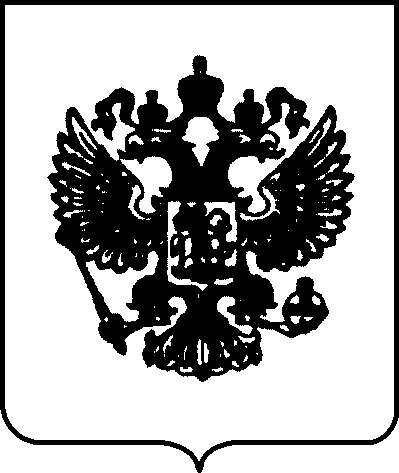 ПРАВИТЕЛЬСТВО РОССИЙСКОЙ ФЕДЕРАЦИИР А С П О Р Я Ж Е Н И Еот 23 декабря 2021 г. № 3781-рМОСКВАУтвердить прилагаемые изменения, которые вносятся в распоряжение Правительства Российской Федерации от 12 октября 2019 г. № 2406-р (Собрание законодательства Российской Федерации, 2019, № 42, ст. 5979; 2020, № 18, ст. 2958; № 42, ст. 6692; №48, ст.7813).  Настоящее распоряжение вступает в силу с 1 января 2022 г.           Председатель Правительства            Российской Федерации                                              М.МишустинПРАВИТЕЛЬСТВО РОССИЙСКОЙ ФЕДЕРАЦИИР А С П О Р Я Ж Е Н И Еот 12 октября 2019 г. № 2406-рМОСКВАУтвердить:перечень жизненно необходимых и важнейших лекарственных препаратов для медицинского применения на 2020 год согласно приложению № 1;перечень лекарственных препаратов для медицинского применения, в том числе лекарственных препаратов для медицинского применения, назначаемых по решению врачебных комиссий медицинских организаций, согласно приложению № 2;перечень лекарственных препаратов, предназначенных для обеспечения лиц, больных гемофилией, муковисцидозом, гипофизарным нанизмом, болезнью Гоше, злокачественными новообразованиями лимфоидной, кроветворной и родственных им тканей, рассеянным склерозом,  гемолитико-уремическим  синдромом,  юношеским  артритом  с системным началом, мукополисахаридозом I, II и VI типов, лиц после трансплантации органов и (или) тканей, согласно приложению № 3;минимальный ассортимент лекарственных препаратов, необходимых для оказания медицинской помощи, согласно приложению № 4.Признать утратившим силу распоряжение Правительства Российской Федерации от 10 декабря 2018 г. № 2738-р (Собрание законодательства Российской Федерации, 2018, № 51, ст. 8075).Настоящее распоряжение вступает в силу с 1 января 2020 г.Председатель ПравительстваРоссийской Федерации	Д.МедведевПРИЛОЖЕНИЕ № 1к распоряжению Правительства Российской Федерацииот 12 октября 2019 г. № 2406-рП Е Р Е Ч Е Н Ьжизненно необходимых и важнейших лекарственных препаратов для медицинского применения на 2020 годпищеварительный тракт и обмен веществA02	препараты для лечения заболеваний, связанных с нарушением кислотностиA02B	препараты для лечения язвенной болезни желудкаи двенадцатиперстной кишки и гастроэзофагеальной рефлюксной болезниA02BA	блокаторы Н2-гистаминовых рецепторовранитидин	раствор для внутривенного и внутримышечного введения; таблетки, покрытые оболочкой;таблетки, покрытые пленочной оболочкойфамотидин	лиофилизат для приготовления раствора для внутривенного введения;таблетки, покрытые оболочкой;таблетки, покрытые пленочной оболочкойA02BC	ингибиторы протонного насоса	омепразол	капсулы;капсулы кишечнорастворимые; лиофилизат для приготовления раствора для внутривенного введения; лиофилизат для приготовления раствора для инфузий;порошок для приготовления суспензии для приема внутрь;таблетки, покрытые пленочной оболочкойэзомепразол	капсулы кишечнорастворимые; лиофилизат для приготовления раствора для внутривенного введения;таблетки кишечнорастворимые, покрытые пленочной оболочкой;таблетки, покрытые кишечнорастворимой оболочкой;таблетки, покрытые оболочкойA02BX	другие препараты для лечения язвенной болезни желудкаи двенадцатиперстной кишки и гастроэзофагеальной рефлюксной болезнивисмута трикалия дицитрат	таблетки, покрытые пленочной оболочкойA03	препараты для леченияфункциональных нарушений желудочно-кишечного трактаA03A	препараты для леченияфункциональных нарушений желудочно-кишечного трактаA03AA	синтетические антихолинергические средства,                   эфиры с третичной аминогруппой                                                                                        мебеверин	                                     капсулы пролонгированного действия;                                                                                                                                                                                                                         капсулы с пролонгированным                                                                                                                                                   высвобождением;                                                                                       таблетки, покрытые оболочкой;                                                                                        таблетки с пролонгированным                                                                                       высвобождением,                                                                                        покрытые пленочной оболочкой;                                                                                                                                                                                                                       платифиллин	                             раствор для подкожного введения;A03AD	папаверин и его производные	дротаверин	раствор для внутривенного ивнутримышечного введения; раствор для инъекций;таблеткиA03B	препараты белладонныA03BA	алкалоиды белладонны, третичные аминыатропин	капли глазные;раствор для инъекцийA03F	стимуляторы моторики желудочно- кишечного трактаA03FA	стимуляторы моторики желудочно- кишечного трактаметоклопрамид	раствор для внутривенного и внутримышечного введения; раствор для инъекций;раствор для приема внутрь; таблеткиA04	противорвотные препараты A04A	противорвотные препаратыA04AA	блокаторы серотониновых 5HT3-рецепторовондансетрон	раствор для внутривенного и внутримышечного введения; сироп;суппозитории ректальные; таблетки;таблетки лиофилизированные;таблетки, покрытые пленочной оболочкойA05	препараты для лечения заболеваний печени и желчевыводящих путейA05A	препараты для лечения заболеваний желчевыводящих путейA05AA	препараты желчных кислот	урсодезоксихолевая кислота	капсулы;суспензия для приема внутрь;таблетки, покрытые пленочной оболочкойA05B	препараты для лечения заболеваний печени, липотропные средстваA05BA	препараты для лечения заболеваний печенифосфолипиды + глицирризиновая кислотакапсулы;лиофилизат для приготовления раствора для внутривенного введенияянтарная кислота + меглумин + инозин + метионин + никотинамидраствор для инфузийA06	слабительные средства A06A	слабительные средстваA06AB	контактные слабительные средства	бисакодил	суппозитории ректальные;таблетки, покрытые кишечнорастворимой оболочкой;таблетки, покрытые кишечнорастворимой сахарной оболочкойсеннозиды А и B	таблетки A06AD	осмотические слабительные средства	лактулоза	сиропмакрогол	порошок для приготовления раствора для приема внутрь;порошок для приготовления раствора для приема внутрь (для детей)A07	противодиарейные, кишечные противовоспалительные и противомикробные препаратыA07B	адсорбирующие кишечные препаратыA07BC	другие адсорбирующие кишечные препаратысмектит диоктаэдрический	порошок для приготовления суспензии дляприема внутрьA07D	препараты, снижающие моторику желудочно-кишечного трактаA07DA	препараты, снижающие моторику желудочно-кишечного тракталоперамид	капсулы;таблетки;таблетки жевательные; таблетки-лиофилизатA07E	кишечные противовоспалительные препаратыA07EC	аминосалициловая кислота и аналогичные препаратымесалазин	суппозитории ректальные; суспензия ректальная;таблетки, покрытые кишечнорастворимой оболочкой; таблетки, покрытые кишечнорастворимой пленочной оболочкой;таблетки пролонгированного действия; таблетки с пролонгированнымвысвобождением;таблетки кишечнорастворимые с  пролонгированным высвобождением,покрытые пленочной оболочкойсульфасалазин	таблетки кишечнорастворимые, покрытые пленочной оболочкой;таблетки, покрытые пленочной оболочкойA07F	противодиарейные микроорганизмыA07FA	противодиарейные микроорганизмы	бифидобактерии бифидум	капсулы;лиофилизат для приготовления раствора для приема внутрь и местного применения; лиофилизат для приготовления суспензии для приема внутрь и местного применения; порошок для приема внутрь;порошок для приема внутрь и местного применения;суппозитории вагинальные и ректальные; таблеткиA09	препараты, способствующие пищеварению, включая ферментные препаратыA09A	препараты, способствующие пищеварению, включая ферментные препаратыA09AA	ферментные препараты	панкреатин	гранулы кишечнорастворимые;капсулы;капсулы кишечнорастворимые;таблетки, покрытые кишечнорастворимой оболочкой;таблетки, покрытые оболочкой;таблетки кишечнорастворимые,покрытые пленочной оболочкой;A10	препараты для лечения сахарного диабетаA10A	инсулины и их аналогиA10AB	инсулины короткого действия и иханалоги для инъекционного введенияинсулин аспарт	раствор для подкожного и внутривенного введенияинсулин глулизин	раствор для подкожного введенияинсулин лизпро	раствор для внутривенного и подкожного введенияинсулин растворимый (человеческий генно- инженерный)раствор для инъекцийA10AC	инсулины среднейпродолжительности действия и иханалоги для инъекционного введенияинсулин-изофан (человеческий генно-инженерный)суспензия для подкожного введенияA10AD	инсулины среднейпродолжительности действия илиинсулин аспарт двухфазный	суспензия для подкожного введениядлительного действия и их аналоги в комбинации с инсулинами короткого действия для инъекционноговведенияинсулин деглудек + инсулин аспартинсулин двухфазный (человеческий генно- инженерный)раствор для подкожного введениясуспензия для подкожного введенияинсулин лизпро двухфазный	суспензия для подкожного введенияA10AE	инсулины длительного действия и их аналоги для инъекционного введенияинсулин гларгин	раствор для подкожного введенияинсулин гларгин + ликсисенатидраствор для подкожного введенияинсулин деглудек	раствор для подкожного введенияинсулин детемир	раствор для подкожного введенияA10B	гипогликемические препараты, кроме инсулиновA10BA	бигуаниды	метформин	таблетки;таблетки, покрытые оболочкой;таблетки, покрытые пленочной оболочкой; таблетки пролонгированного действия; таблетки пролонгированного действия,покрытые пленочной оболочкой; таблетки с пролонгированным высвобождением;таблетки с пролонгированным высвобождением, покрытые пленочной оболочкойA10BB	производные сульфонилмочевины	глибенкламид	таблеткигликлазид	таблетки;таблетки с модифицированным высвобождением;таблетки с пролонгированным высвобождениемA10BH	ингибиторы дипептидилпептидазы-4 (ДПП-4)алоглиптин	таблетки, покрытые пленочной оболочкойвилдаглиптин	таблеткигозоглиптин	таблетки, покрытые пленочной оболочкойлинаглиптин	таблетки, покрытые пленочной оболочкойсаксаглиптин	таблетки, покрытые пленочной оболочкойситаглиптин	таблетки, покрытые пленочной оболочкойэвоглиптин                                       таблетки, покрытые пленочной оболочкойA10BJ	аналоги глюкагоноподобного пептида-1ликсисенатид                                   раствор для подкожного введения                                                                                                                                   дулаглутид                                        раствор для подкожного введения                                                                                             семаглутид                                         раствор для подкожного введения     A10BK	ингибиторы натрийзависимого переносчика глюкозы 2 типадапаглифлозин	таблетки, покрытые пленочной оболочкой       ипраглифлозин                                таблетки, покрытые пленочной оболочкой      эмпаглифлозин                                таблетки, покрытые пленочной оболочкой      эртуглифлозин	таблетки, покрытые пленочной оболочкойA10BX	другие гипогликемические препараты, кроме инсулиноврепаглинид	таблеткиA11	витаминыA11C	витамины A и D, включая их комбинацииA11CA	витамин А	ретинол	драже;капли для приема внутрь и наружного применения;капсулы;мазь для наружного применения;раствор для приема внутрь (масляный); раствор для приема внутрь и наружного применения (масляный)A11CC	витамин D и его аналоги	альфакальцидол	капли для приема внутрь;капсулыкальцитриол	капсулыколекальциферол	капли для приема внутрь;раствор для приема внутрь (масляный)A11D	витамин B1 и его комбинации с витаминами B6 и B12A11DA	витамин B1	тиамин	раствор для внутримышечного введения A11G	аскорбиновая кислота (витамин C),включая комбинации с другимисредствамиA11GA	аскорбиновая кислота (витамин С)	аскорбиновая кислота	драже;капли для приема внутрь;капсулы пролонгированного действия;порошок для приготовления раствора для приема внутрь;порошок для приема внутрь; раствор для внутривенного и внутримышечного введения; таблеткиА11Н	другие витаминные препаратыА11НА	другие витаминные препараты	пиридоксин	раствор для инъекций A12	минеральные добавкиA12A	препараты кальцияA12AA	препараты кальция	кальция глюконат	раствор для внутривенного ивнутримышечного введения; раствор для инъекций;таблеткиA12C	другие минеральные добавкиA12CX	другие минеральные вещества	калия и магния аспарагинат	концентрат для приготовления растворадля инфузий;раствор для внутривенного введения; раствор для инфузий;A14	анаболические средства системного действияA14A	анаболические стероидытаблетки;таблетки, покрытые пленочной оболочкойA14AB	производные эстрена	нандролон	раствор для внутримышечного введения(масляный)A16	другие препараты для лечения заболеваний желудочно-кишечного тракта и нарушений обмена веществA16A	другие препараты для лечения заболеваний желудочно-кишечного тракта и нарушений обмена веществA16AA	аминокислоты и их производные	адеметионин	лиофилизат для приготовления растворадля внутривенного и внутримышечного введения;таблетки кишечнорастворимые;таблетки кишечнорастворимые, покрытые пленочной оболочкой;таблетки, покрытые кишечнорастворимой оболочкойA16AB	ферментные препараты	агалсидаза альфа	концентрат для приготовления растворадля инфузийагалсидаза бета	лиофилизат для приготовленияконцентрата для приготовления раствора для инфузийвелаглюцераза альфа	лиофилизат для приготовления растворадля инфузийгалсульфаза	концентрат для приготовления раствора для инфузийидурсульфаза	концентрат для приготовления раствора для инфузийидурсульфаза бета	концентрат для приготовления раствора для инфузийимиглюцераза	лиофилизат для приготовления раствора для инфузийларонидаза	концентрат для приготовления раствора для инфузийсебелипаза альфа	концентрат для приготовления раствора для инфузийталиглюцераза альфа	лиофилизат для приготовленияконцентрата для приготовления раствора для инфузийA16AX	прочие препараты для лечения заболеваний желудочно-кишечного тракта и нарушений обмена веществмиглустат	капсулынитизинон	капсулысапроптерин	таблетки диспергируемыетиоктовая кислота	капсулы;концентрат для приготовления раствора для внутривенного введения;концентрат для приготовления раствора для инфузий;раствор для внутривенного введения; раствор для инфузий;таблетки, покрытые оболочкой;таблетки, покрытые пленочной оболочкойкровь и система кроветворения B01	антитромботические средстваB01A	антитромботические средстваB01AA	антагонисты витамина К	варфарин	таблеткиB01AB	группа гепарина	гепарин натрия	раствор для внутривенного и подкожноговведения;раствор для инъекцийэноксапарин натрия	раствор для инъекцийпарнапарин натрия	раствор для подкожного введенияB01AC	антиагреганты, кроме гепарина	клопидогрел	таблетки, покрытые пленочной оболочкой                                                                                       селексипаг                                      таблетки, покрытые пленочной оболочкойтикагрелор	таблетки, покрытые пленочной оболочкой B01AD	ферментные препараты	алтеплаза	лиофилизат для приготовления растворадля инфузийпроурокиназа	лиофилизат для приготовления раствора для внутривенного введения; лиофилизат для приготовления раствора для инъекцийрекомбинантный белок,содержащий аминокислотнуюлиофилизат для приготовления раствора для внутривенного введенияпоследовательность стафилокиназытенектеплаза	лиофилизат для приготовления раствора для внутривенного введенияВ01АЕ	прямые ингибиторы тромбина	дабигатрана этексилат	капсулыB01AF	прямые ингибиторы фактора Xa	апиксабан	таблетки, покрытые пленочной оболочкойривароксабан	таблетки, покрытые пленочной оболочкойB02	гемостатические средстваB02A	антифибринолитические средстваB02AA	аминокислоты	аминокапроновая кислота	раствор для инфузийтранексамовая кислота	раствор для внутривенного введения;таблетки, покрытые пленочной оболочкойB02AB	ингибиторы протеиназ плазмы	апротинин	лиофилизат для приготовления растворадля внутривенного введения;раствор для внутривенного введения; раствор для инфузийB02B	витамин К и другие гемостатикиB02BA	витамин К	менадиона натрия бисульфит	раствор для внутримышечного введенияB02BC	местные гемостатики	фибриноген + тромбин	губкаB02BD	факторы свертывания крови	антиингибиторныйкоагулянтный комплекслиофилизат для приготовления раствора для инфузиймороктоког альфа	лиофилизат для приготовления раствора для внутривенного введениянонаког альфа	лиофилизат для приготовления раствора для внутривенного введенияоктоког альфа	лиофилизат для приготовления раствора для внутривенного введениясимоктоког альфа (фактор свертывания крови VIIIчеловеческий рекомбинантный)лиофилизат для приготовления раствора для внутривенного введенияфактор свертывания крови VII	лиофилизат для приготовления растворадля внутривенного введенияфактор свертывания крови VIII	лиофилизат для приготовления растворадля внутривенного введения;лиофилизат для приготовления раствора для инфузий;раствор для инфузий (замороженный)фактор свертывания крови IX	лиофилизат для приготовления растворадля внутривенного введения; лиофилизат для приготовления раствора для инфузийфакторы свертывания крови II, VII, IX, X в комбинации (протромбиновый комплекс)лиофилизат для приготовления раствора для внутривенного введенияфакторы свертывания крови II, IX и X в комбинациилиофилизат для приготовления раствора для инфузийфактор свертывания крови VIII+ фактор Виллебранда                                                                                          эфмороктоког                                     лиофилизат для приготовления раствора для внутривенного введения    лиофилизат для приготовления раствора     для    внутривенного введенияэптаког альфа (активированный)                                                                      лиофилизат для приготовления раствора для внутривенного введенияB02BX	другие системные гемостатики	ромиплостим	порошок для приготовления раствора дляподкожного введенияэлтромбопаг	таблетки, покрытые пленочной оболочкой                                                                                                                       эмицизумаб                                      раствор для подкожного введения этамзилат                                        раствор для внутривенного и внутримышечного введения; раствор для инъекций;раствор для инъекций и наружного применения;таблеткиB03	антианемические препараты B03A	препараты железаB03AB	пероральные препаратытрехвалентного железажелеза (III) гидроксид полимальтозаткапли для приема внутрь; раствор для приема внутрь; сироп;таблетки жевательныеB03AC	парентеральные препараты трехвалентного железажелеза (III) гидроксид олигоизомальтозатраствор для внутривенного введенияжелеза (III) гидроксида сахарозный комплексраствор для внутривенного введенияжелеза карбоксимальтозат	раствор для внутривенного введенияB03B	витамин B12 и фолиевая кислотаB03BA	витамин B12 (цианокобаламин и его аналоги)цианокобаламин	раствор для инъекцийB03BB	фолиевая кислота и ее производные	фолиевая кислота	таблетки;таблетки, покрытые пленочной оболочкойB03X	другие антианемические препаратыB03XA	другие антианемические препараты	дарбэпоэтин альфа	раствор для инъекцийметоксиполиэтиленгликоль- эпоэтин бетараствор для внутривенного и подкожного введенияэпоэтин альфа	раствор для внутривенного и подкожного введенияэпоэтин бета	лиофилизат для приготовления раствора для внутривенного и подкожного введения; раствор для внутривенного и подкожного введенияB05	кровезаменители и перфузионные растворыB05A	кровь и препараты кровиB05AA	кровезаменители и препараты плазмы кровиальбумин человека	раствор для инфузийгидроксиэтилкрахмал	раствор для инфузийдекстран	раствор для инфузийжелатин	раствор для инфузийB05B	растворы для внутривенного введенияB05BA	растворы для парентерального питанияжировые эмульсии для парентерального питанияэмульсия для инфузийB05BB	растворы, влияющие на водно- электролитный балансдекстроза + калия хлорид +натрия хлорид + натрия цитратпорошок для приготовления раствора для приема внутрькалия хлорид + натрия ацетат + натрия хлоридраствор для инфузиймеглюмина натрия сукцинат	раствор для инфузийнатрия лактата раствор сложный(калия хлорид + кальция                                                                                                                                                                            раствор для инфузийхлорид + натрия хлорид + натрия лактат)натрия хлорида раствор сложный(калия хлорид + кальция хлорид + натрия хлорид)раствор для инфузийнатрия хлорид + калия хлорид + кальция хлорида дигидрат +магния хлорида гексагидрат + натрия ацетата тригидрат +яблочная кислотакалия ацетат+кальция ацетат+магния ацетат+натрия ацетат+натрия хлорид                                                   раствор для инфузий  раствор для инфузийB05BC	растворы с осмодиуретическим действиемманнитол	порошок для ингаляций дозированный; раствор для инфузийB05C	ирригационные растворыB05CX	другие ирригационные растворы	декстроза	раствор для внутривенного введения;раствор для инфузийB05D	растворы для перитонеального диализарастворы для перитонеального диализаB05XA	растворы электролитов	калия хлорид	концентрат для приготовления растворадля инфузий;раствор для внутривенного введениямагния сульфат	раствор для внутривенного введения; натрия гидрокарбонат	раствор для инфузийнатрия хлорид	раствор для инфузий; раствор для инъекций;растворитель для приготовления лекарственных форм для инъекцийсердечно-сосудистая системаC01	препараты для лечения заболеваний сердцаC01A	сердечные гликозидыC01AA	гликозиды наперстянки	дигоксин	раствор для внутривенного введения; таблетки;таблетки (для детей)C01B	антиаритмические препараты, классы I и IIIC01BA	антиаритмические препараты, класс IАпрокаинамид	раствор для внутривенного и внутримышечного введения; раствор для инъекций;таблеткиC01BB	антиаритмические препараты, класс IВлидокаин	гель для местного применения; капли глазные;раствор для инъекций;спрей для местного и наружного применения;спрей для местного и наружного применения дозированный;спрей для местного применения дозированныйC01BC	антиаритмические препараты, класс IСпропафенон	раствор для внутривенного введения; таблетки, покрытые пленочной оболочкойC01BD	антиаритмические препараты, класс IIIамиодарон	концентрат для приготовления раствора для внутривенного введения;раствор для внутривенного введения; таблетки                                                                                                                                  4-нитро-N-|[(1RS)-1-(4-фтор               концентрат для  приготовления                                                                                 фенил)-2-(1-этилпиперидин-              раствора для внутривенного                                                                                               4-ил)этил]бензамида                            введения;                                                                                               гидрохлорид                                                           C01BG	другие антиаритмические препараты, классы I и IIIлаппаконитина гидробромид	таблеткиC01C	кардиотонические средства, кроме сердечных гликозидовC01CA	адренергические идофаминергические средствадобутамин	концентрат для приготовления раствора для инфузий;лиофилизат для приготовления раствора для инфузий;раствор для инфузийдопамин	концентрат для приготовления раствора для инфузий;раствор для инъекцийнорэпинефрин	концентрат для приготовления раствора для внутривенного введенияфенилэфрин	раствор для инъекцийэпинефрин	раствор для инъекцийC01CX	другие кардиотонические средства	левосимендан	концентрат для приготовления растворадля инфузийпленки для наклеивания на десну;раствор для внутривенного введения; спрей подъязычный дозированный; таблетки подъязычные;таблетки сублингвальныеC01E	другие препараты для лечения заболеваний сердцаC01EA	простагландины	алпростадил	концентрат для приготовления растворадля инфузий;лиофилизат для приготовления раствора для инфузийC01EB	другие препараты для лечения заболеваний сердцаивабрадин	таблетки, покрытые пленочной оболочкоймельдоний	капсулы;раствор для внутривенного,внутримышечного и парабульбарного введения;раствор для инъекцийC02	антигипертензивные средстваC02A	антиадренергические средства центрального действияC02AB	метилдопа	метилдопа	таблеткиC02AC	агонисты имидазолиновых рецепторовклонидин	раствор для внутривенного введения; таблеткимоксонидин	таблетки, покрытые пленочной оболочкойC02C	антиадренергические средства периферического действияC02CA	альфа-адреноблокаторы	доксазозин	таблетки;таблетки с пролонгированным высвобождением, покрытые пленочной оболочкойурапидил	капсулы пролонгированного действия; раствор для внутривенного введенияC02K	другие антигипертензивные средстваC02KX	антигипертензивные средства для лечения легочной артериальной гипертензииамбризентан	таблетки, покрытые пленочной оболочкойбозентан	таблетки диспергируемые;таблетки, покрытые пленочной оболочкоймацитентан	таблетки, покрытые пленочной оболочкойриоцигуат	таблетки, покрытые пленочной оболочкойC03	диуретикиC03A	тиазидные диуретикиC03AA	тиазиды	гидрохлоротиазид	таблетки C03B	тиазидоподобные диуретикиC03BA	сульфонамиды	индапамид	капсулы;таблетки, покрытые оболочкой;таблетки, покрытые пленочной оболочкой; таблетки пролонгированного действия, покрытые оболочкой;таблетки пролонгированного действия, покрытые пленочной оболочкой;таблетки с контролируемым высвобождением, покрытые пленочной оболочкой;таблетки с модифицированнымвысвобождением, покрытые оболочкой; таблетки с пролонгированным высвобождением, покрытые пленочной оболочкойC03C	"петлевые" диуретикиC03CA      сульфонамиды	фуросемид	раствор для внутривенного и внутримышечного введения; раствор для инъекций;таблеткиC03D	калийсберегающие диуретикиC03DA	антагонисты альдостерона	спиронолактон	капсулы; таблеткиC04	периферические вазодилататоры C04A	периферические вазодилататорыC04AD	производные пурина	пентоксифиллин	концентрат для приготовления растворадля внутривенного и внутриартериального введения;концентрат для приготовления раствора для инфузий;концентрат для приготовления раствора для инъекций;раствор для внутривенного введения; раствор для внутривенного и внутриартериального введения;раствор для инфузий; раствор для инъекцийC07	бета-адреноблокаторы C07A	бета-адреноблокаторыC07AA	неселективные бета-адреноблокаторы	пропранолол	таблеткисоталол	таблеткиC07AB	селективные бета-адреноблокаторы	атенолол	таблетки;таблетки, покрытые оболочкой;таблетки, покрытые пленочной оболочкойбисопролол	таблетки;таблетки, покрытые пленочной оболочкойметопролол	раствор для внутривенного введения; таблетки;таблетки пролонгированного действия, покрытые пленочной оболочкой;таблетки с пролонгированным высвобождением, покрытые оболочкой; таблетки с пролонгированным высвобождением, покрытые пленочной оболочкойC07AG	альфа- и бета-адреноблокаторы	карведилол	таблетки C08	блокаторы кальциевых каналовC08C	селективные блокаторы кальциевых каналов с преимущественнымдействием на сосудыC08CA	производные дигидропиридина	амлодипин	таблетки;таблетки, покрытые пленочной оболочкойнимодипин	раствор для инфузий;таблетки, покрытые пленочной оболочкойнифедипин	таблетки;                                                           таблетки пролонгированного действия, покрытые пленочной оболочкой;таблетки с модифицированным высвобождением, покрытые пленочной оболочкой;таблетки с пролонгированным высвобождением, покрытые пленочной оболочкойтаблетки пролонгированного действия, покрытые пленочной оболочкой;таблетки с модифицированным высвобождением, покрытые пленочной оболочкой;таблетки с пролонгированным высвобождением, покрытые пленочной оболочкойC08D	селективные блокаторы кальциевых каналов с прямым действием насердцеC08DA	производные фенилалкиламина	верапамил	раствор для внутривенного введения;таблетки, покрытые оболочкой;таблетки, покрытые пленочной оболочкой; таблетки пролонгированного действия, покрытые оболочкой;таблетки с пролонгированнымвысвобождением, покрытые пленочной оболочкойC09	средства, действующиена ренин-ангиотензиновую систему C09A	ингибиторы АПФC09AA	ингибиторы АПФ	каптоприл	таблетки;таблетки, покрытые оболочкойлизиноприл	таблеткипериндоприл	таблетки;таблетки, диспергируемые в полости рта; таблетки, покрытые пленочной оболочкойэналаприл	таблеткиC09C	антагонисты рецепторов ангиотензина IIC09CA	антагонисты рецепторовангиотензина IIлозартан	таблетки, покрытые оболочкой;таблетки, покрытые пленочной оболочкойC09DX	антагонисты рецепторовангиотензина II в комбинации с другими средствамивалсартан + сакубитрил	таблетки, покрытые пленочной оболочкойC10	гиполипидемические средства C10A	гиполипидемические средстваC10AA	ингибиторы ГМГ-КоА-редуктазы	аторвастатин	капсулы;таблетки, покрытые оболочкой;таблетки, покрытые пленочной оболочкойсимвастатин	таблетки, покрытые оболочкой;таблетки, покрытые пленочной оболочкойC10AB	фибраты	фенофибрат	капсулы;капсулы пролонгированного действия; таблетки, покрытые пленочной оболочкойC10AX	другие гиполипидемические средства	алирокумаб	раствор для подкожного введенияэволокумаб	раствор для подкожного введениядерматологические препаратыD01	противогрибковые препараты, применяемые в дерматологииD01A	противогрибковые препараты для местного примененияD01AE	прочие противогрибковые препараты                       для местного применения                        салициловая кислота	                   мазь для наружного применения;                                                                                                                                                    раствор для наружного применения  спиртов.D03	препараты для лечения ран и язв D03A	препараты, способствующиенормальному рубцеваниюD03AX	другие препараты, способствующие нормальному рубцеваниюфактор роста эпидермальный	лиофилизат для приготовления растворадля инъекцийD06	антибиотики и противомикробные средства, применяемыев дерматологииD06C	антибиотики в комбинации с противомикробными средствамидиоксометилтетрагидро- пиримидин +сульфадиметоксин +тримекаин + хлорамфениколмазь для наружного примененияD07	глюкокортикоиды, применяемые в дерматологииD07A	глюкокортикоидыD07AC	глюкокортикоиды с высокой активностью (группа III)бетаметазон	крем для наружного применения; мазь для наружного применениямометазон	крем для наружного применения; мазь для наружного применения;порошок для ингаляций дозированный; раствор для наружного примененияD08	антисептики и дезинфицирующие средстваD08A	антисептики и дезинфицирующие средстваD08AC      бигуаниды и амидины	хлоргексидин	раствор для местного применения;раствор для местного и наружного применения;раствор для наружного применения; раствор для наружного применения (спиртовой);спрей для наружного применения (спиртовой);суппозитории вагинальные; таблетки вагинальныеD08AG	препараты йода	повидон-йод	раствор для местного и наружного применения;раствор для наружного примененияD08AX	другие антисептики идезинфицирующие средстваводорода пероксид	раствор для местного и наружного применениякалия перманганат	порошок для приготовления раствора для местного и наружного примененияэтанол	концентрат для приготовления раствора для наружного применения;концентрат для приготовления раствора для наружного применения и приготовления лекарственных форм;раствор для наружного применения; раствор для наружного применения и приготовления лекарственных формD11	другие дерматологические препараты D11A	другие дерматологические препаратыD11AН	препараты для лечения дерматита, кроме глюкокортикоидовдупилумаб	раствор для подкожного введенияпимекролимус	крем для наружного применениямочеполовая система и половые гормоныG02C	другие препараты, применяемые в гинекологииG02CA	адреномиметики, токолитические средствагексопреналин	раствор для внутривенного введения; таблеткиG02CB	ингибиторы пролактина	бромокриптин	таблеткиG02CX	прочие препараты, применяемые в гинекологииатозибан	концентрат для приготовления раствора для инфузий;раствор для внутривенного введенияG03	половые гормоны и модуляторы функции половых органовG03B	андрогеныG03BA	производные 3-оксоандрост-4-ена	тестостерон	гель для наружного применения;раствор для внутримышечного введениятестостерон (смесь эфиров)	раствор для внутримышечного введения(масляный)G03D	гестагеныG03DA	производные прегн-4-ена	прогестерон	капсулыG03DB	производные прегнадиена	дидрогестерон	таблетки, покрытыепленочной оболочкойG03DC	производные эстрена	норэтистерон	таблетки G03G	гонадотропины и другиестимуляторы овуляцииG03GA	гонадотропины	гонадотропин хорионический	лиофилизат для приготовления растворадля внутримышечного введения; лиофилизат для приготовления раствора для внутримышечного и подкожного введениякорифоллитропин альфа	раствор для подкожного введенияфоллитропин альфа	лиофилизат для приготовления растворадля внутримышечного и подкожного введения;лиофилизат для приготовления раствора для подкожного введения;раствор для подкожного введенияфоллитропин альфа + лутропин альфалиофилизат для приготовления раствора для подкожного введенияG03GB	синтетические стимуляторы овуляциикломифен	таблеткиG03H	антиандрогеныG03HA	антиандрогены	ципротерон	раствор для внутримышечного введениямасляный; таблеткиG04	препараты, применяемые в урологии G04B	препараты, применяемые в урологииG04BD	средства для лечения учащенногомочеиспускания и недержания мочисолифенацин	таблетки, покрытые пленочной оболочкойG04C	препараты для лечениядоброкачественной гиперплазии предстательной железыG04CA	альфа-адреноблокаторы	алфузозин	таблетки пролонгированного действия;таблетки пролонгированного действия, покрытые оболочкой;таблетки с контролируемым высвобождением, покрытые оболочкойтамсулозин	капсулы кишечнорастворимые с пролонгированным высвобождением; капсулы пролонгированного действия; капсулы с модифицированным высвобождением;капсулы с пролонгированным высвобождением;таблетки с контролируемым высвобождением, покрытые оболочкой; таблетки с пролонгированным высвобождением, покрытые пленочной оболочкойG04CB	ингибиторы тестостерон-5-альфа- редуктазыфинастерид	таблетки, покрытые пленочной оболочкойгормональные препараты системного действия, кроме половых гормонови инсулиновH01	гормоны гипофиза и гипоталамуса и их аналогиH01A	гормоны передней доли гипофиза и их аналогиH01AC	соматропин и его агонисты	соматропин	лиофилизат для приготовления растворадля подкожного введения;раствор для подкожного введенияH01AX	другие гормоны передней доли гипофиза и их аналогипэгвисомант	лиофилизат для приготовления раствора для подкожного введенияH01B	гормоны задней доли гипофизаH01BA	вазопрессин и его аналоги	десмопрессин	капли назальные;спрей назальный дозированный; таблетки;таблетки, диспергируемые в полости рта; таблетки-лиофилизат;таблетки подъязычныетерлипрессин	раствор для внутривенного введения H01BB	окситоцин и его аналоги	карбетоцин	раствордля внутривенного введения,                                                          раствор для внутривенного и внутримышечного введения;окситоцин	раствор для внутривенного и внутримышечного введения;раствор для инфузий и внутримышечного введения;раствор для инъекций;раствор для инъекций и местного примененияH01C	гормоны гипоталамусаH01CB	соматостатин и аналоги	ланреотид	гель для подкожного введения пролонгированного действияоктреотид	лиофилизат для приготовления суспензии для внутримышечного введения пролонгированного действия;микросферы для приготовления суспензии для внутримышечного введения;микросферы для приготовления суспензии для внутримышечного введения пролонгированного действия;раствор для внутривенного и подкожного введения;раствор для инфузий и подкожного введенияпасиреотид	раствор для подкожного введенияH01CC      антигонадотропин-рилизинг гормоны   ганиреликс	раствор для подкожного введенияцетрореликс	лиофилизат для приготовления раствора для подкожного введенияH02	кортикостероиды системного действияH02A	кортикостероиды системного действияH02AA      минералокортикоиды	флудрокортизон	таблеткиH02AB      глюкокортикоиды	гидрокортизон	крем для наружного применения;лиофилизат для приготовления раствора для внутривенного и внутримышечного введения;мазь глазная;мазь для наружного применения;суспензия для внутримышечного и внутрисуставного введения;таблетки;эмульсия для наружного применениядексаметазон	имплантат для интравитреального введения;раствор для внутривенного и внутримышечного введения; раствор для инъекций;таблеткиметилпреднизолон	лиофилизат для приготовления раствора для внутривенного и внутримышечного введения;таблеткипреднизолон	мазь для наружного применения; раствор для внутривенного и внутримышечного введения;раствор для инъекций; таблеткиH03	препараты для лечения заболеваний щитовидной железыH03A	препараты щитовидной железыH03AA	гормоны щитовидной железы	левотироксин натрия	таблетки H03B	антитиреоидные препаратыH03BB	серосодержащие производные имидазолатиамазол	таблетки;таблетки, покрытые пленочной оболочкойH03C	препараты йодаH03CA	препараты йода	калия йодид	таблетки;таблетки жевательные;таблетки, покрытые пленочной оболочкойH04	гормоны поджелудочной железы H04A	гормоны, расщепляющие гликогенH04AA	гормоны, расщепляющие гликоген	глюкагон	лиофилизат для приготовления растворадля инъекцийH05	препараты, регулирующие обмен кальцияH05A	паратиреоидные гормоны и их аналогиH05AA	паратиреоидные гормоны и их аналогитерипаратид	раствор для подкожного введенияH05B	антипаратиреоидные средстваH05BA	препараты кальцитонина	кальцитонин	раствор для инъекций;H05BX	прочие антипаратиреоидные препаратыпарикальцитол	капсулы;раствор для внутривенного введенияцинакальцет	таблетки, покрытые пленочной оболочкойэтелкальцетид	раствор для внутривенного введенияJ	противомикробные препараты системного действияJ01	антибактериальные препараты системного действияJ01A	тетрациклиныJ01AA	тетрациклины	доксициклин	капсулы;лиофилизат для приготовления раствора для внутривенного введения; лиофилизат для приготовления раствора для инфузий;таблетки;таблетки диспергируемыетигециклин	лиофилизат для приготовления раствора для инфузийJ01B	амфениколыJ01BA	амфениколы	хлорамфеникол	таблетки;таблетки, покрытые оболочкой;таблетки, покрытые пленочной оболочкойJ01C	бета-лактамные антибактериальные препараты: пенициллиныJ01CA	пенициллины широкого спектра действияамоксициллин	гранулы для приготовления суспензии для приема внутрь;капсулы;порошок для приготовления суспензии для приема внутрь;таблетки;таблетки диспергируемые;таблетки, покрытые пленочной оболочкойампициллин	порошок для приготовления раствора для внутривенного и внутримышечного введения;порошок для приготовления раствора для внутримышечного введения;порошок для приготовления суспензии для приема внутрь;таблеткиJ01CE	пенициллины, чувствительные к бета- лактамазамбензатина бензилпенициллин	порошок для приготовления суспензии длявнутримышечного введения;порошок для приготовления суспензии для внутримышечного введения пролонгированного действиябензилпенициллин	порошок для приготовления раствора для внутривенного и внутримышечноговведения;порошок для приготовления раствора для внутримышечного и подкожного введения; порошок для приготовления раствора для инъекций;порошок для приготовления раствора для инъекций и местного применения; порошок для приготовления суспензии для внутримышечного введенияфеноксиметилпенициллин	порошок для приготовления суспензии дляприема внутрь; таблеткиJ01CF	пенициллины, устойчивые к бета- лактамазамоксациллин	порошок для приготовления раствора для внутривенного и внутримышечноговведения;порошок для приготовления раствора для внутримышечного введения;таблеткиJ01CR	комбинации пенициллинов, включая комбинации с ингибиторами бета- лактамазамоксициллин + клавулановая кислотапорошок для приготовления раствора для внутривенного введения;порошок для приготовления суспензии для приема внутрь;таблетки диспергируемые; таблетки, покрытые оболочкой;таблетки, покрытые пленочной оболочкой; таблетки с модифицированным высвобождением, покрытые пленочной оболочкойампициллин + сульбактам	порошок для приготовления раствора длявнутривенного и внутримышечного введенияJ01D	другие бета-лактамныеантибактериальные препаратыJ01DB	цефалоспорины 1-го поколения	цефазолин	порошок для приготовления раствора длявнутривенного и внутримышечного введения;порошок для приготовления раствора для внутримышечного введения;порошок для приготовления раствора для инъекцийцефалексин	гранулы для приготовления суспензии для приема внутрь;капсулы;таблетки, покрытые пленочной оболочкойJ01DC	цефалоспорины 2-го поколения	цефуроксим	гранулы для приготовления суспензии дляприема внутрь;порошок для приготовления раствора для внутривенного введения;порошок для приготовления раствора для внутривенного и внутримышечноговведения;порошок для приготовления раствора для внутримышечного введения;порошок для приготовления раствора для инфузий;порошок для приготовления раствора для инъекций;таблетки, покрытые пленочной оболочкойJ01DD	цефалоспорины 3-го поколения	цефотаксим	порошок для приготовления раствора длявнутривенного и внутримышечного введения;порошок для приготовления раствора для внутримышечного введения;порошок для приготовления раствора для инъекцийцефтазидим	порошок для приготовления раствора для внутривенного введения;порошок для приготовления раствора для внутривенного и внутримышечноговведения;порошок для приготовления раствора для инфузий;порошок для приготовления раствора для инъекцийцефтриаксон	порошок для приготовления раствора для внутривенного введения;эртапенем	лиофилизат для приготовления раствора для инъекций; лиофилизат для приготовления раствора для внутривенного и внутримышечного введенияJ01DI	другие цефалоспорины и пенемы	цефтазидим + [авибактам]	порошок для приготовления концентратадля приготовления раствора для инфузийцефтаролина фосамил	порошок для приготовления концентратадля приготовления раствора для инфузийцефтолозан + [тазобактам]	порошок для приготовления концентратадля приготовления раствора для инфузийJ01E	сульфаниламиды и триметопримJ01EE	комбинированные препаратысульфаниламидов и триметоприма, включая производныеко-тримоксазол	концентрат для приготовления раствора для инфузий;суспензия для приема внутрь; таблеткиJ01F	макролиды, линкозамиды и стрептограминыJ01FA	макролиды	азитромицин	капсулы;лиофилизат для приготовления раствора для инфузий;порошок для приготовления суспензии для приема внутрь;порошок для приготовления суспензии для приема внутрь (для детей);таблетки диспергируемые; таблетки, покрытые оболочкой;таблетки, покрытые пленочной оболочкойджозамицин	таблетки диспергируемые;таблетки, покрытые пленочной оболочкойкларитромицин	гранулы для приготовления суспензии для приема внутрь;капсулы;лиофилизат для приготовления раствора для инфузий;таблетки, покрытые оболочкой;таблетки, покрытые пленочной оболочкой; таблетки пролонгированного действия, покрытые пленочной оболочкой;ломефлоксацин	капли глазные;таблетки, покрытые пленочной оболочкоймоксифлоксацин	капли глазные;раствор для инфузий;таблетки, покрытые пленочной оболочкойофлоксацин	капли глазные;капли глазные и ушные; мазь глазная;раствор для инфузий;таблетки, покрытые оболочкой;таблетки, покрытые пленочной оболочкой; таблетки пролонгированного действия, покрытые пленочной оболочкойспарфлоксацин	таблетки, покрытые оболочкой;таблетки, покрытые пленочной оболочкойципрофлоксацин	капли глазные;капли глазные и ушные; капли ушные;концентрат для приготовления раствора для инфузий;мазь глазная;раствор для внутривенного введения;раствор для инфузий;таблетки, покрытые оболочкой;таблетки, покрытые пленочной оболочкой; таблетки пролонгированного действия, покрытые пленочной оболочкойJ01X	другие антибактериальные препаратыJ01XA	антибиотики гликопептидной структурыванкомицин	лиофилизат для приготовления раствора для инфузий;лиофилизат для приготовления раствора для инфузий и приема внутрь;порошок для приготовления раствора для инфузий;порошок для приготовления раствора для инфузий и приема внутрьтелаванцин	лиофилизат для приготовления раствора для инфузий      полимиксин В                                   порошок для приготовления раствора                                                                   для иньекций;                                                                  лиофилизат для приготовления раствора                                                                    для инъекций;J01XD	производные имидазола	метронидазол	раствор для инфузий; таблетки;таблетки, покрытые пленочной оболочкойJ01XX	прочие антибактериальные препаратыдаптомицин	лиофилизат для приготовления раствора для внутривенного введениялинезолид	гранулы для приготовления суспензии для приема внутрь;раствор для инфузий;таблетки, покрытые пленочной оболочкойтедизолид	лиофилизат для приготовленияконцентрата для приготовления раствора для инфузий;таблетки, покрытые пленочной оболочкойфосфомицин	порошок для приготовления раствора для внутривенного введенияJ02	противогрибковые препараты системного действияJ02A	противогрибковые препараты системного действияJ02AA	антибиотики	амфотерицин В	лиофилизат для приготовления раствора для инфузийнистатин	таблетки, покрытые оболочкой;таблетки, покрытые пленочной оболочкойJ02AC	производные триазола	вориконазол	лиофилизат для приготовленияконцентрата для приготовления раствора для инфузий;лиофилизат для приготовления раствора для инфузий;порошок для приготовления суспензии для приема внутрь;таблетки, покрытые пленочной оболочкойпозаконазол	суспензия для приема внутрьфлуконазол	капсулы;порошок для приготовления суспензии для приема внутрь;раствор для инфузий;таблетки;таблетки, покрытые пленочной оболочкойJ02AX	другие противогрибковые препараты системного действиякаспофунгин	лиофилизат для приготовления раствора для инфузиймикафунгин	лиофилизат для приготовления раствора для инфузийJ04	препараты, активные в отношении микобактерийJ04A	противотуберкулезные препаратыJ04AA	аминосалициловая кислота и ее производныеаминосалициловая кислота	гранулы замедленного высвобождения дляприема внутрь;гранулы кишечнорастворимые;гранулы, покрытые кишечнорастворимой оболочкой;лиофилизат для приготовления раствора для инфузий;раствор для инфузий;таблетки кишечнорастворимые, покрытые пленочной оболочкой;таблетки, покрытые кишечнорастворимой оболочкойJ04AB	антибиотики	капреомицин	порошок для приготовления раствора для внутривенного и внутримышечноговведения;этионамид	таблетки, покрытые оболочкой;таблетки, покрытые пленочной оболочкойJ04AK	другие противотуберкулезные препаратыбедаквилин	таблеткиделаманид                                        таблетки, покрытые пленочной оболочкойпиразинамид	таблетки;таблетки, покрытые оболочкойтеризидон	капсулытиоуреидоиминометил- пиридиния перхлораттаблетки, покрытые пленочной оболочкойэтамбутол	таблетки;таблетки, покрытые оболочкой;таблетки, покрытые пленочной оболочкойJ04AM	комбинированныепротивотуберкулезные препаратыизониазид + ломефлоксацин + пиразинамид + этамбутол + пиридоксинтаблетки, покрытые пленочной оболочкойизониазид + пиразинамид	таблеткиизониазид + пиразинамид + рифампицинтаблетки диспергируемые;таблетки, покрытые пленочной оболочкойизониазид + пиразинамид + рифампицин + этамбутолтаблетки, покрытые пленочной оболочкойизониазид + пиразинамид + рифампицин + этамбутол + пиридоксинтаблетки, покрытые оболочкой;таблетки, покрытые пленочной оболочкойизониазид + рифампицин	таблетки, покрытые оболочкой;таблетки, покрытые пленочной оболочкойизониазид + этамбутол	таблеткиломефлоксацин +пиразинамид + протионамид + этамбутол + пиридоксинтаблетки, покрытые пленочной оболочкойJ04В	противолепрозные препаратыJ04BA	противолепрозные препараты	дапсон	таблетки J05	противовирусные препаратысистемного действияJ05A	противовирусные препараты прямого действияJ05AB	нуклеозиды и нуклеотиды, кроме ингибиторов обратной транскриптазыацикловир	крем для наружного применения; лиофилизат для приготовления раствора для инфузий;мазь глазная;мазь для местного и наружного применения;мазь для наружного применения; порошок для приготовления раствора для инфузий;таблетки;таблетки, покрытые пленочной оболочкойвалганцикловир	таблетки, покрытые пленочной оболочкойганцикловир	лиофилизат для приготовления раствора для инфузийJ05AE	ингибиторы протеаз	атазанавир	капсулыдарунавир	таблетки, покрытые пленочной оболочкойнарлапревир	таблетки, покрытые пленочной оболочкойритонавир	капсулы;таблетки, покрытые пленочной оболочкойсаквинавир	таблетки, покрытые пленочной оболочкойфосампренавир	суспензия для приема внутрь;таблетки, покрытые пленочной оболочкойJ05AF	нуклеозиды и нуклеотиды - ингибиторы обратной транскриптазыабакавир	раствор для приема внутрь;таблетки, покрытые пленочной оболочкойдиданозин	капсулы кишечнорастворимые;порошок для приготовления раствора для приема внутрьзидовудин	капсулы;раствор для инфузий;раствор для приема внутрь;таблетки, покрытые пленочной оболочкойламивудин	раствор для приема внутрь;таблетки, покрытые пленочной оболочкойставудин	капсулы;телбивудин	таблетки, покрытые пленочной оболочкойтенофовир	таблетки, покрытые пленочной оболочкойтенофовира алафенамид                таблетки, покрытые пленочной оболочкойфосфазид	таблетки                                                          таблетки, покрытые пленочной оболочкойэмтрицитабин                                  капсулы,                                                           таблетки, покрытые пленочной оболочкой энтекавир	таблетки, покрытые пленочной оболочкойJ05AG	ненуклеозидные ингибиторы обратной транскриптазыневирапин	суспензия для приема внутрь; таблетки;таблетки, покрытые пленочной оболочкойэлсульфавирин	капсулыэтравирин	таблеткиэфавиренз	таблетки, покрытые пленочной оболочкойдоравирин                                        таблетки, покрытые пленочной оболочкойJ05AH	ингибиторы нейраминидазы	осельтамивир	капсулыJ05AP	противовирусные препараты для лечения гепатита Cглекапревир + пибрентасвир	таблетки, покрытые пленочной оболочкой даклатасвир	таблетки, покрытые пленочной оболочкой       велпатасвир+софосбувир              таблетки, покрытые пленочной оболочкой       дасабувир; омбитасвир +       паритапревир + ритонавир             таблеток набор       рибавирин	                                 капсулы;                                                                концентрат для приготовления раствора                                                                 для инфузий;                                                                лиофилизат для приготовления  суспензии                                                                 для приема внутрь:                                                                таблетки;                                                                      софосбувир	                                 таблетки, покрытые пленочной оболочкой;        симепревир	                                 капсулыготовленияраствора для инф8узий;лиофилизат для приготовления суспензии для приема внутрь;таблетки                                                                кцентрат для приготовления раствора для инфузиийи;лиофилиза идля приготовления суспензии для приема внутрь;концентрат для приготовния растра для инфузий;лиофилизат для приготовлеия суспензии для приема внутрь;таблеткиJ05AR	комбинированные противовирусные препараты для леченияВИЧ-инфекцииабакавир + ламивудин	таблетки, покрытые пленочной оболочкойабакавир + зидовудин + ламивудинтаблетки, покрытые пленочной оболочкойзидовудин + ламивудин	таблетки, покрытые пленочной оболочкойлопинавир + ритонавир	раствор для приема внутрь;таблетки, покрытые пленочной оболочкой                                                                                                                       биктегравир+тенофовир+                                                                                             алафенамид+эмтрицитабин          таблетки, покрытые пленочной оболочкой                                                                                             доравирин+ламивудин+                таблетки, покрытые пленочной оболочкой                                                                                             тенофовир                                                                                             кобицистат+тенофовира+                                                                                             алафенамид+элвитегравир+                                                                          эмтрицитабин                               таблетки, покрытые пленочной оболочкойрилпивирин+тенофовир+            таблетки, покрытые пленочной оболочкой+ эмтрицитабинJ05AX	прочие противовирусные препараты	гразопревир + элбасвир	таблетки, покрытые пленочной оболочкойдолутегравир	таблетки, покрытые пленочной оболочкойимидазолилэтанамид пентандиовой кислотыкапсулыкагоцел	таблеткимаравирок	таблетки, покрытые пленочной оболочкойралтегравир	таблетки жевательные;таблетки, покрытые пленочной оболочкой                                                                                                 фавипиравир                                      таблетки, покрытые пл.оболочкойумифеновир	капсулы;таблетки, покрытые пленочной оболочкой                                                                                              ремдесивир                                      концентрат для приготовления раствора                                                                                                                                                         для инфузий;лиофилизат для приготовленияконцентрата для приготовления растворадля инфузий                                                                                             булевиртид                                       лиофилизат для приготовления раствора                                                                                                                                                        для подкожного введения;J06	иммунные сыворотки и иммуноглобулиныJ06A	иммунные сывороткиJ06AA	иммунные сыворотки	анатоксин дифтерийный                                                                                                                        анатоксин дифтерийно- столбнячныйанатоксин столбнячныйантитоксин яда гадюки обыкновеннойсыворотка противоботулиническаясыворотка противогангренозная поливалентная очищеннаяконцентрированная лошадиная жидкаясыворотка противодифтерийная сыворотка противостолбнячнаяJ06B	иммуноглобулиныJ06BA	иммуноглобулины, нормальные человеческиеиммуноглобулин человека нормальныйJ06BB	специфические иммуноглобулины	иммуноглобулинантирабическийиммуноглобулин против клещевого энцефалитаиммуноглобулинпротивостолбнячный человекаиммуноглобулин человека антирезус RHO(D)иммуноглобулин человека          противостафилококковый                                                                                                                                                  лиофилизат для приготовления раствора для внутримышечного введения;раствор для внутримышечного введения                лиофилизат для приготовления раствора для                       внутримышечного введения;паливизумаб	лиофилизат для приготовления раствора для внутримышечного введения;раствор для внутримышечного введенияJ07	вакцины	вакцины в соответствии с национальным календаремпрофилактических прививок и календарем профилактических прививок по эпидемическим показаниямвакцины для профилактики новой короновирусной инфекции COVID-19противоопухолевые препараты и иммуномодуляторыL01	противоопухолевые препараты L01A	алкилирующие средстваL01AA	аналоги азотистого иприта	бендамустин	лиофилизат для приготовленияконцентрата для приготовления раствора для инфузий;порошок для приготовления концентрата для приготовления раствора для инфузийифосфамид	порошок для приготовления раствора для инфузий;порошок для приготовления раствора для инъекциймелфалан	лиофилизат для приготовленияраствора для внутрисосудистого введения; таблетки, покрытые пленочной оболочкойхлорамбуцил	таблетки, покрытые пленочной оболочкойциклофосфамид	лиофилизат для приготовления раствора для внутривенного и внутримышечного введения;порошок для приготовления раствора для внутривенного введения;порошок для приготовления раствора для внутривенного и внутримышечноговведения;таблетки, покрытые оболочкой;L01AB	алкилсульфонаты	бусульфан	таблетки, покрытые оболочкойL01AD	производные нитрозомочевины	кармустин	лиофилизат для приготовления растворадля инфузийломустин	капсулыL01AX	другие алкилирующие средства	дакарбазин	лиофилизат для приготовления растворадля внутривенного введениятемозоломид	капсулы;лиофилизат для приготовления раствора для инфузийлиофилизат для приготовления раствора для внутривенного введения;таблетки, покрытые пленочной оболочкойL01BC	аналоги пиримидина	азацитидин	лиофилизат для приготовления суспензиидля подкожного введениягемцитабин	лиофилизат для приготовленияконцентрата для приготовления раствора для инфузий;лиофилизат для приготовления раствора для инфузийкапецитабин	таблетки, покрытые пленочной оболочкойфторурацил	концентрат для приготовления раствора для инфузий;раствор для внутрисосудистого введения; раствор для внутрисосудистого и внутриполостного введенияцитарабин	лиофилизат для приготовления раствора для инъекций;раствор для инъекцийL01C	алкалоиды растительногопроисхождения и другие природные веществаL01CA	алкалоиды барвинка и их аналоги	винбластин	лиофилизат для приготовления растворадля внутривенного введениявинкристин	раствор для внутривенного введениявинорелбин	капсулы;концентрат для приготовления раствора для инфузийL01CB	производные подофиллотоксина	этопозид	капсулы;концентрат для приготовления раствора для инфузийL01CD	таксаны	доцетаксел	концентрат для приготовления раствора для инфузийкабазитаксел	концентрат для приготовления раствора для инфузийпаклитаксел	концентрат для приготовления раствора для инфузий;лиофилизат для приготовления раствора для инфузийL01D	противоопухолевые антибиотики и родственные соединенияL01DB	антрациклины и родственные соединениядаунорубицин	лиофилизат для приготовления раствора для внутривенного введения;раствор для внутривенного введениядоксорубицин	концентрат для приготовления раствора для внутрисосудистого и внутрипузырного введения;концентрат для приготовления раствора для инфузий;лиофилизат для приготовления раствора для внутрисосудистого и внутрипузырного введения;раствор для внутрисосудистого и внутрипузырного введенияидарубицин	капсулы;лиофилизат для приготовления раствора для внутривенного введения;раствор для внутривенного введениямитоксантрон	концентрат для приготовления раствора для внутривенного и внутриплеврального введения;концентрат для приготовления раствора для инфузийэпирубицин	концентрат для приготовления раствора для внутрисосудистого и внутрипузырного введения;лиофилизат для приготовления раствора для внутрисосудистого и внутрипузырного введенияL01DC	другие противоопухолевые антибиотикиблеомицин	лиофилизат для приготовления раствора для инъекцийиксабепилон	лиофилизат для приготовления раствора для инфузиймитомицин	лиофилизат для приготовления раствора для инъекций;порошок для приготовления раствора для инъекцийL01X	другие противоопухолевые препаратыбевацизумаб	концентрат для приготовления раствора для инфузийавелумаб                                          концентрат для приготовления раствора                                                          для инфузийблинатумомаб	порошок для приготовления концентрата для приготовления раствора для инфузийбрентуксимаб ведотин	лиофилизат для приготовленияконцентрата для приготовления раствора для инфузийдаратумумаб	концентрат для приготовления раствора для инфузийдурвалумаб                                      концентрат для приготовления раствора для инфузийипилимумаб	концентрат для приготовления раствора для инфузийниволумаб	концентрат для приготовления раствора для инфузийобинутузумаб	концентрат для приготовления раствора для инфузийпанитумумаб	концентрат для приготовления раствора                                                           для инфузийпролголимаб                                    концентрат концентрат для приготовления                                                                              раствора для инфузийпембролизумаб	концентрат для приготовления раствора для инфузийпертузумаб	концентрат для приготовления раствора для инфузийрамуцирумаб	концентрат для приготовления раствора для инфузийритуксимаб	концентрат для приготовления раствора для инфузий;раствор для подкожного введениятрастузумаб	лиофилизат для приготовленияконцентрата для приготовления раствора для инфузий;лиофилизат для приготовления раствора для инфузий;раствор для подкожного введениятрастузумаб эмтанзин	лиофилизат для приготовленияконцентрата для приготовления раствора для инфузийцетуксимаб	раствор для инфузийэлотузумаб	лиофилизат для приготовленияконцентрата для приготовления раствора для инфузийL01XE	ингибиторы протеинкиназы	акситиниб                                        таблетки, покрытые пленочной оболочкой                                                                                       изатуксимаб                                    концентрата для приготовления раствора                                                                                                                                                  для инфузий                                                                                       абемациклиб                                   таблетки, покрытые пленочной оболочкойалектиниб	капсулыафатиниб	таблетки, покрытые пленочной оболочкойбозутиниб	таблетки, покрытые пленочной оболочкойвандетаниб	таблетки, покрытые пленочной оболочкойвемурафениб	таблетки, покрытые пленочной оболочкойгефитиниб	таблетки, покрытые пленочной оболочкойдабрафениб	капсулыдазатиниб	таблетки, покрытые пленочной оболочкойибрутиниб	капсулыиматиниб	капсулы;таблетки, покрытые пленочной оболочкой                                                                                                                       акалабрутиниб                                 капсулыкобиметиниб	таблетки, покрытые пленочной оболочкойкабозантиниб                                  таблетки, покрытые пленочной оболочкойкризотиниб	капсулылапатиниб	таблетки, покрытые пленочной оболочкойленватиниб	капсулымидостаурин                                    капсулынилотиниб	капсулынинтеданиб	капсулы мягкиеосимертиниб	таблетки, покрытые пленочной оболочкойпазопаниб	таблетки, покрытые пленочной оболочкойпалбоциклиб	капсулырегорафениб	таблетки, покрытые пленочной оболочкойрибоциклиб	таблетки, покрытые пленочной оболочкойруксолитиниб	таблеткисорафениб	таблетки, покрытые пленочной оболочкойсунитиниб	капсулытраметиниб	таблетки, покрытые пленочной оболочкойцеритиниб	капсулыэрлотиниб	таблетки, покрытые пленочной оболочкойL01XX	прочие противоопухолевые препаратыаспарагиназа	лиофилизат для приготовления раствора для внутривенного и внутримышечного введенияафлиберцепт	концентрат для приготовления раствора для инфузий;раствор для внутриглазного введениябортезомиб	лиофилизат для приготовления раствора для внутривенного введения; лиофилизат для приготовления растворадля внутривенного и подкожного введения; лиофилизат для приготовления раствора для подкожного введениявенетоклакс	таблетки, покрытые пленочной оболочкойвисмодегиб	капсулыгидроксикарбамид	капсулыиксазомиб	капсулыиринотекан	концентрат для приготовления раствора для инфузийкарфилзомиб	лиофилизат для приготовления раствора для инфузиймитотан	таблеткиолапариб                                          таблетки, покрытые пленочной оболочкойтретиноин	капсулыфактор некроза опухоли альфа-1(тимозин рекомбинантный)лиофилизат для приготовления раствора для подкожного введенияэрибулин	раствор для внутривенного введенияL02	противоопухолевые гормональные препаратыL02A	гормоны и родственные соединенияL02AB	гестагены	медроксипрогестерон	суспензия для внутримышечного введения; таблеткиL02AE	аналоги гонадотропин-рилизинг гормонабусерелин	лиофилизат для приготовления суспензии для внутримышечного введения пролонгированного действиягозерелин	имплантат;капсула для подкожного введения пролонгированного действиялейпрорелин	лиофилизат для приготовления раствора для подкожного введения;лиофилизат для приготовления суспензии для внутримышечного и подкожноговведения пролонгированного действия; лиофилизат для приготовления суспензии для внутримышечного и подкожноговведения с пролонгированным высвобождениемтрипторелин	лиофилизат для приготовления раствора для подкожного введения;лиофилизат для приготовления суспензии для внутримышечного введения пролонгированного действия; лиофилизат для приготовления суспензии для внутримышечного введения с пролонгированным высвобождением;лиофилизат для приготовления суспензии для внутримышечного и подкожноговведения пролонгированного действия; раствор для подкожного введенияпорошок для приготовления суспензии для внутримышечного и подкожного введения пролонгированного действия; L02B	антагонисты гормонов и родственные соединенияL02BA	антиэстрогены	тамоксифен	таблетки;таблетки, покрытые пленочной оболочкойфулвестрант	раствор для внутримышечного введения L02BB	антиандрогены	бикалутамид	таблетки, покрытые пленочной оболочкойапалутамид                                       тблетки, покрытые пленочной оболочкойфлутамид	таблетки;таблетки, покрытые пленочной оболочкойэнзалутамид	капсулыL02BG	ингибиторы ароматазы	анастрозол	таблетки, покрытые пленочной оболочкойL02BX	другие антагонисты гормонов и родственные соединенияабиратерон	таблетки;таблетки, покрытые пленочной оболочкойдля интраназального введения и ингаляций; лиофилизат для приготовления раствора для инъекций;лиофилизат для приготовления раствора для инъекций и местного применения; лиофилизат для приготовления суспензии для приема внутрь;мазь для наружного и местного применения;раствор для внутримышечного,субконъюнктивального введения и закапывания в глаз;раствор для инъекций;раствор для внутривенного и подкожного введения;раствор для подкожного введения; суппозитории ректальныеинтерферон бета-1a	лиофилизат для приготовления растворадля внутримышечного введения;раствор для внутримышечного введения; раствор для подкожного введенияинтерферон бета-1b	лиофилизат для приготовления растворадля подкожного введения;раствор для подкожного введенияинтерферон гамма	лиофилизат для приготовления раствора для внутримышечного и подкожного введения;лиофилизат для приготовления раствора для интраназального введенияпэгинтерферон альфа-2a	раствор для подкожного введения пэгинтерферон альфа-2b	лиофилизат для приготовления растворадля подкожного введенияпэгинтерферон бета-1a	раствор для подкожного введения цепэгинтерферон альфа-2b	раствор для подкожного введенияL03AX	другие иммуностимуляторы	азоксимера бромид	лиофилизат для приготовления растворадля инъекций и местного применения;суппозитории вагинальные и ректальные; таблеткивакцина для лечения рака мочевого пузыря БЦЖлиофилизат для приготовления суспензии для внутрипузырного введенияглатирамера ацетат	раствор для подкожного введенияглутамил-цистеинил-глицин динатрияраствор для инъекциймеглюмина акридонацетат	раствор для внутривенного ивнутримышечного введения;тилорон	капсулы;таблетки, покрытые оболочкой;таблетки, покрытые пленочной оболочкойL04	иммунодепрессанты L04A	иммунодепрессантыL04AA	селективные иммунодепрессанты	абатацепт	лиофилизат для приготовления растворадля инфузий;лиофилизат для приготовленияконцентрата для приготовления раствора для инфузий;раствор для подкожного введенияалемтузумаб	концентрат для приготовления раствора для инфузийапремиласт	таблетки, покрытые пленочной оболочкойбарицитиниб	таблетки, покрытые пленочной оболочкойбелимумаб	лиофилизат для приготовленияконцентрата для приготовления раствора для инфузийведолизумаб	лиофилизат для приготовленияконцентрата для приготовления раствора для инфузийиммуноглобулинантитимоцитарныйконцентрат для приготовления раствора для инфузий;лиофилизат для приготовления раствора для инфузийлефлуномид	таблетки, покрытые пленочной оболочкоймикофенолата мофетил	капсулы;таблетки, покрытые пленочной оболочкоймикофеноловая кислота	таблетки кишечнорастворимые, покрытыеоболочкой;таблетки, покрытые кишечнорастворимой оболочкойнатализумаб	концентрат для приготовления раствора для инфузийокрелизумаб	концентрат для приготовления раствора для инфузийтерифлуномид	таблетки, покрытые пленочной оболочкойтофацитиниб	таблетки, покрытые пленочной оболочкойупадацитиниб                                  таблетки с пролонгированным                                                           высвобождением, покрытые пленочной                                                            оболочкойфинголимод	капсулыэверолимус	таблетки;таблетки диспергируемыеэкулизумаб	концентрат для приготовления раствора для инфузийкладрибин                                        таблетки;сипонимод                                       таблетки, покрытые пленочной оболочкойL04AB	ингибиторы фактора некроза опухоли альфа (ФНО-альфа)адалимумаб	раствор для подкожного введения                     голимумаб	раствор для подкожного введенияинфликсимаб	лиофилизат для приготовления раствора для инфузий;лиофилизат для приготовленияконцентрата для приготовления раствора для инфузийцертолизумаба пэгол	раствор для подкожного введения этанерцепт	лиофилизат для приготовления растворадля подкожного введения;раствор для подкожного введенияL04AC	ингибиторы интерлейкина	базиликсимаб	лиофилизат для приготовления растворадля внутривенного введениягуселькумаб                                     раствор для подкожного введенияиксекизумаб                                     раствор для подкожного введенияканакинумаб	лиофилизат для приготовления раствора для подкожного введениялевилимаб                                        раствор для подкожного введениянетакимаб	раствор для подкожного введенияолокизумаб                                      раствор для подкожного введениясарилумаб	раствор для подкожного введениясекукинумаб	лиофилизат для приготовления раствора для подкожного введения;раствор для подкожного введениятоцилизумаб	концентрат для приготовления раствора для инфузий;                                                          раствор для подкожного введенияанакинра                                          раствор для подкожного введениярисанкизумаб                                  раствор для подкожного введенияустекинумаб                                    раствор для подкожного введенияL04AD	ингибиторы кальциневрина	такролимус	капсулы;капсулы пролонгированного действия; концентрат для приготовления раствора для внутривенного введения;мазь для наружного примененияциклоспорин	капсулы;капсулы мягкие;концентрат для приготовления раствора для инфузий;раствор для приема внутрьL04AX	другие иммунодепрессанты	азатиоприн	таблетки	   	       диметилфумарат                             капсулы                                                                                              леналидомид                                    капсулыпирфенидон	капсулыпомалидомид                                   капсулы;костно-мышечная система M01	противовоспалительные ипротиворевматические препаратыM01A	нестероидныепротивовоспалительныеи противоревматические препаратыM01AB	производные уксусной кислоты и родственные соединениядиклофенак	капли глазные;капсулы кишечнорастворимые; капсулы с модифицированным высвобождением;раствор для внутримышечного введения; таблетки, покрытые кишечнорастворимой оболочкой;таблетки, покрытыекишечнорастворимой пленочной оболочкой;таблетки, покрытые пленочной оболочкой; таблетки пролонгированного действия,покрытые кишечнорастворимой оболочкой; таблетки пролонгированного действия,покрытые оболочкой;таблетки пролонгированного действия, покрытые пленочной оболочкой;кеторолак	раствор для внутривенного и внутримышечного введения;раствор для внутримышечного введения; таблетки;таблетки, покрытые оболочкой;таблетки, покрытые пленочной оболочкойM01AE	производные пропионовой кислоты	декскетопрофен	раствор для внутривенногои внутримышечного введенияибупрофен	гель для наружного применения; гранулы для приготовления раствора для приема внутрь;капсулы;крем для наружного применения; мазь для наружного применения;раствор для внутривенного введения; суппозитории ректальные;суппозитории ректальные (для детей); суспензия для приема внутрь;суспензия для приема внутрь (для детей); таблетки, покрытые оболочкой;таблетки, покрытые пленочной оболочкой; таблетки с пролонгированным высвобождением, покрытые пленочной оболочкойM03A	миорелаксанты периферического действияM03AB	производные холина	суксаметония йодид и хлорид	раствор для внутривенного ивнутримышечного введенияM03AC	другие четвертичные аммониевые соединенияпипекурония бромид	лиофилизат для приготовления растворадля внутривенного введениярокурония бромид	раствор для внутривенного введенияM03AX	другие миорелаксантыпериферического действияботулинический токсин типа Алиофилизат для приготовления раствора для внутримышечного введенияботулинический токсин типа А-гемагглютинин комплекслиофилизат для приготовления раствора для внутримышечного введения; лиофилизат для приготовления раствора для инъекцийM03B	миорелаксанты центрального действияM03BX	другие миорелаксанты центрального действиябаклофен	раствор для интратекального введения; таблеткитизанидин	капсулы с модифицированным высвобождением;таблеткиM04	противоподагрические препараты M04A	противоподагрические препаратыM04AA	ингибиторы образования мочевой кислотыаллопуринол	таблеткиM05	препараты для лечения заболеваний костейM05B	препараты, влияющие на структуру и минерализацию костейM05BA	бифосфонаты	алендроновая кислота	таблетки;таблетки, покрытые пленочной оболочкойзоледроновая кислота	концентрат для приготовления растворадля инфузий;лиофилизат для приготовления раствора для внутривенного введения; лиофилизат для приготовления раствора для инфузий;раствор для инфузийM05BX	другие препараты, влияющие наструктуру и минерализацию костейM09АX	Прочие препараты для лечения заболеваний костно-мышечной системыденосумаб	раствор для подкожного введениястронция ранелат	порошок для приготовления суспензии для приема внутрь       нусинерсен                                        раствор для интратекального введения       рисдиплам                                       порошок для приготовления раствора                                                                  для приема внутрьнервная системаN01	анестетикиN01A	препараты для общей анестезииN01AB	галогенированные углеводороды	галотан	жидкость для ингаляций                                                                                        десфлуран                                       жидкость для ингаляцийсевофлуран	жидкость для ингаляцийN01AF	барбитураты	тиопентал натрия	порошок для приготовления раствора для внутривенного введенияN01AH	опиоидные анальгетики	тримеперидин	раствор для инъекций;таблеткиN01AX	другие препараты для общей анестезиидинитрогена оксид	газ сжатыйкетамин	раствор для внутривенного и внутримышечного введениявысвобождением, покрытые пленочной оболочкой; таблетки, покрытые пленочной оболочкойналоксон + оксикодон	таблетки с пролонгированнымвысвобождением, покрытые пленочной оболочкойN02AB	производные фенилпиперидина	фентанил	раствор для внутривенного и внутримышечного введения;трансдермальная терапевтическая системаN02AE	производные орипавина	бупренорфин	раствор для инъекцийN02AX	другие опиоиды	пропионилфенил- этоксиэтилпиперидинтаблетки защечныетапентадол	таблетки пролонгированного действия, покрытые пленочной оболочкойтрамадол	капсулы;раствор для инъекций;суппозитории ректальные; таблетки;таблетки пролонгированного действия, покрытые пленочной оболочкой;таблетки с пролонгированным высвобождением, покрытые пленочной оболочкойN02B	другие анальгетики и антипиретикиN02BA	салициловая кислота и ее производныеацетилсалициловая кислота	таблетки;таблетки кишечнорастворимые, покрытые оболочкой;таблетки кишечнорастворимые, покрытые пленочной оболочкой;таблетки, покрытые кишечнорастворимой оболочкой;таблетки, покрытые кишечнорастворимой пленочной оболочкойN02BE	анилиды	парацетамол	гранулы для приготовления суспензии для приема внутрь;раствор для инфузий;раствор для приема внутрь;раствор для приема внутрь (для детей); суппозитории ректальные;суппозитории ректальные (для детей); суспензия для приема внутрь;Диметилфумаратокскарбазепин	суспензия для приема внутрь;таблетки, покрытые пленочной оболочкойN03AG	производные жирных кислот	вальпроевая кислота	гранулы с пролонгированным высвобождением;капли для приема внутрь;капсулы кишечнорастворимые; лиофилизат для приготовления раствора для внутривенного введения;раствор для внутривенного введения; сироп;сироп (для детей); таблетки;таблетки, покрытые кишечнорастворимой оболочкой;таблетки пролонгированного действия, покрытые оболочкой;таблетки пролонгированного действия, покрытые пленочной оболочкой;таблетки с пролонгированным высвобождением, покрытые пленочной оболочкойN03AX	другие противоэпилептические препаратыбриварацетам	таблетки, покрытые пленочной оболочкойлакосамид	раствор для инфузий;таблетки, покрытые пленочной оболочкойлеветирацетам	концентрат для приготовления раствора для инфузий;раствор для приема внутрь;таблетки, покрытые пленочной оболочкойперампанел	таблетки, покрытые пленочной оболочкойпрегабалин	капсулытопирамат	капсулы;таблетки, покрытые пленочной оболочкойN04 противопаркинсонические препараты N04A антихолинергические средстваN04AA      третичные амины	бипериден	раствор для внутривенного и внутримышечного введения; таблеткитригексифенидил	таблеткиN04B дофаминергические средстваN04BA	допа и ее производные	леводопа + бенсеразид	капсулы;капсулы с модифицированным высвобождением;таблетки;таблетки диспергируемыелеводопа + карбидопа	таблеткиN04BB	производные адамантана	амантадин	раствор для инфузий;таблетки, покрытые пленочной оболочкойN04BC	агонисты дофаминовых рецепторов	пирибедил	таблетки с контролируемым высвобождением, покрытые оболочкой; таблетки с контролируемым высвобождением, покрытые пленочной оболочкойпрамипексол	таблетки;таблетки пролонгированного действияN05	психолептикиN05A	антипсихотические средстваN05AA	алифатические производные фенотиазиналевомепромазин	раствор для инфузий и внутримышечного введения;таблетки, покрытые оболочкойхлорпромазин	драже;раствор для внутривенного и внутримышечного введения;таблетки, покрытые пленочной оболочкойN05AB	пиперазиновые производные фенотиазинаперфеназин	таблетки, покрытые оболочкойтрифлуоперазин	раствор для внутримышечного введения; таблетки, покрытые оболочкойфлуфеназин	раствор для внутримышечного введения (масляный)N05AC	пиперидиновые производные фенотиазинаперициазин	капсулы;раствор для приема внутрьтиоридазин	таблетки, покрытые оболочкой;таблетки, покрытые пленочной оболочкойN05AD	производные бутирофенона	галоперидол	капли для приема внутрь;раствор для внутривенного и внутримышечного введения;раствор для внутримышечного введения;раствор для внутримышечного введения (масляный);таблеткидроперидол	раствор для внутривенного и внутримышечного введения; раствор для инъекцийN05AЕ	производные индола	сертиндол	таблетки, покрытые оболочкой                                                                                        луразидон                                       таблетки, покрытые пленочной                                                                                                                                                         оболочкой  N05AF	производные тиоксантена	зуклопентиксол	раствор для внутримышечного введения(масляный);таблетки, покрытые пленочной оболочкойфлупентиксол	раствор для внутримышечного введения (масляный);таблетки, покрытые оболочкойN05AH	диазепины, оксазепины, тиазепины и оксепиныкветиапин	таблетки, покрытые пленочной оболочкой; таблетки пролонгированного действия, покрытые пленочной оболочкойоланзапин	таблетки;таблетки, диспергируемые в полости рта; таблетки, покрытые пленочной оболочкойN05BA	производные бензодиазепина	бромдигидрохлорфенил-бензодиазепинраствор для внутривенного и внутримышечного введения; таблеткидиазепам	раствор для внутривенного и внутримышечного введения; таблетки;таблетки, покрытые пленочной оболочкойлоразепам	таблетки, покрытые оболочкойоксазепам	таблетки;таблетки, покрытые пленочной оболочкой N05BB      производные дифенилметана	гидроксизин	таблетки, покрытые пленочной оболочкой N05C снотворные и седативные средстваN05CD      производные бензодиазепина	мидазолам	раствор для внутривенного и внутримышечного введениянитразепам	таблеткиN05CF	бензодиазепиноподобные средства	зопиклон	таблетки, покрытые пленочной оболочкойN06	психоаналептики N06A	антидепрессантыN06AA	неселективные ингибиторы обратного захвата моноаминовамитриптилин	раствор для внутривенного ивнутримышечного введения;раствор для внутримышечного введения; таблетки;таблетки, покрытые оболочкой;таблетки, покрытые пленочной оболочкойимипрамин	драже;таблетки, покрытые пленочной оболочкойкломипрамин	раствор для внутривенного и внутримышечного введения; таблетки, покрытые оболочкой;таблетки, покрытые пленочной оболочкой; таблетки пролонгированного действия, покрытые пленочной оболочкойN06AB	селективные ингибиторы обратного захвата серотонинапароксетин	капли для приема внутрь;таблетки, покрытые оболочкой;таблетки, покрытые пленочной оболочкойсертралин	таблетки, покрытые пленочной оболочкойфлуоксетин	капсулы;N06AX	другие антидепрессанты	агомелатин	таблетки, покрытые пленочной оболочкойпипофезин	таблетки;таблетки с модифицированным высвобождениемN06B	психостимуляторы, средства,применяемые при синдроме дефицита внимания с гиперактивностью, и ноотропные препаратыN06BC	производные ксантина	кофеин	раствор для подкожного введения; раствор для подкожного исубконъюнктивального введенияN06BX	другие психостимуляторы и ноотропные препаратывинпоцетин	концентрат для приготовления раствора для инфузий;раствор для внутривенного введения; раствор для инъекций;таблетки;таблетки, покрытые пленочной оболочкойглицин	таблетки защечные; таблетки подъязычныеметионил-глутамил-гистидил- фенилаланил-пролил-глицил- пролинкапли назальныепирацетам	капсулы;раствор для внутривенного и внутримышечного введения; раствор для инфузий;раствор для приема внутрь; таблетки, покрытые оболочкой;таблетки, покрытые пленочной оболочкойполипептиды коры головного мозга скоталиофилизат для приготовления раствора для внутримышечного введенияфонтурацетам	таблетки;таблетки, покрытые пленочной оболочкойцеребролизин	раствор для инъекцийцитиколин	раствор для внутривенного и внутримышечного введения; N06D	препараты для лечения деменцииN06DA	антихолинэстеразные средства	галантамин	капсулы пролонгированного действия;таблетки;таблетки, покрытые пленочной оболочкойривастигмин	капсулы;трансдермальная терапевтическая система; раствор для приема внутрьN06DX	другие препараты для лечения деменциимемантин	капли для приема внутрь;таблетки, покрытые пленочной оболочкойN07	другие препараты для лечения заболеваний нервной системыN07A	парасимпатомиметикиN07AA	антихолинэстеразные средства	неостигмина метилсульфат	раствор для внутривенного и подкожноговведения;раствор для инъекций; таблеткипиридостигмина бромид	таблеткиN07AХ	прочие парасимпатомиметики	холина альфосцерат	капсулы;раствор для внутривенного и внутримышечного введения;раствор для инфузий и внутримышечного введения;раствор для приема внутрьN07B	препараты, применяемые при зависимостяхN07BB	препараты, применяемые при алкогольной зависимостиналтрексон	капсулы;порошок для приготовления суспензии для внутримышечного введения пролонгированного действия;таблетки;таблетки, покрытые оболочкойN07C	препараты для устранения головокруженияN07CA	препараты для устранения головокружениябетагистин	капли для приема внутрь; капсулы;таблеткиN07X	другие препараты для лечения заболеваний нервной системыN07XX	прочие препараты для лечения заболеваний нервной системыинозин + никотинамид +рибофлавин + янтарная кислотараствор для внутривенного введения; таблетки, покрытые кишечнорастворимой оболочкойтетрабеназин	таблеткиэтилметилгидроксипиридина сукцинаткапсулы;раствор для внутривенного и внутримышечного введения;таблетки, покрытые пленочной оболочкойP	противопаразитарные препараты, инсектициды и репеллентыP01	противопротозойные препараты P01B	противомалярийные препаратыP01BA	аминохинолины	гидроксихлорохин	таблетки, покрытые пленочной оболочкой P01BC	метанолхинолины	мефлохин	таблеткиР02	противогельминтные препаратыP02B	препараты для лечения трематодозаP02BA	производные хинолина иродственные соединенияпразиквантел	таблетки, покрытые пленочной оболочкойP02C	препараты для лечения нематодозаP02CA	производные бензимидазола	мебендазол	таблеткиP02CC	производные тетрагидропиримидина	пирантел	суспензия для приема внутрь; таблетки;таблетки, покрытые пленочной оболочкойР02СЕ	производные имидазотиазола	левамизол	таблетки P03	препараты для уничтоженияэктопаразитов (в т.ч. чесоточногоклеща), инсектициды и репеллентыP03A	препараты для уничтожения эктопаразитов (в т.ч. чесоточного клеща)P03AX	прочие препараты для уничтожения эктопаразитов (в т.ч. чесоточногоклеща)бензилбензоат	мазь для наружного применения; эмульсия для наружного применениядыхательная система R01	назальные препаратыR01A	деконгестанты и другие препараты для местного примененияR01AA	адреномиметики	ксилометазолин	гель назальный; капли назальные;капли назальные (для детей); спрей назальный;спрей назальный дозированный;спрей назальный дозированный (для детей)R02	препараты для лечения заболеваний горлаR02A	препараты для лечения заболеваний горлаR02AА	антисептические препараты	йод + калия йодид + глицерол	раствор для местного применения;спрей для местного примененияR03	препараты для леченияобструктивных заболеваний дыхательных путейR03A	адренергические средства для ингаляционного введенияR03AC	селективные бета 2-адреномиметики	индакатерол	капсулы с порошком для ингаляцийсальбутамол	аэрозоль для ингаляций дозированный; аэрозоль для ингаляций дозированный, активируемый вдохом;капсулы для ингаляций;капсулы с порошком для ингаляций; порошок для ингаляций дозированный; раствор для ингаляций;таблетки пролонгированного действия, покрытые оболочкойформотерол	аэрозоль для ингаляций дозированный; капсулы с порошком для ингаляций; порошок для ингаляций дозированныйR03AK	адренергические средства вкомбинации с глюкокортикоидами или другими препаратами, кромеантихолинергических средствбеклометазон + формотерол	аэрозоль для ингаляций дозированныйбудесонид + формотерол	капсул с порошком для ингаляций набор;порошок для ингаляций дозированныйвилантерол + флутиказона фуроатпорошок для ингаляций дозированныймометазон + формотерол	аэрозоль для ингаляций дозированныйсалметерол + флутиказон	аэрозоль для ингаляций дозированный;капсулы с порошком для ингаляций; порошок для ингаляций дозированныйR03AL	адренергические средства вкомбинации c антихолинергическими средствами, включая тройныекомбинации с кортикостероидамивилантерол + умеклидиния бромидвилантерол + умеклидиния бромид+флутиказона фуроатаклидиня бромид+формотеролпорошок для ингаляций дозированный       порошок для ингаляций дозированный      порошок для ингаляций дозированныйгликопиррония бромид + индакатеролкапсулы с порошком для ингаляцийипратропия бромид + фенотеролаэрозоль для ингаляций дозированный; раствор для ингаляцийолодатерол + тиотропия бромид	раствор для ингаляций дозированныйR03BA	глюкокортикоиды	беклометазон	аэрозоль для ингаляций дозированный;аэрозоль для ингаляций дозированный, активируемый вдохом;спрей назальный дозированный; суспензия для ингаляцийбудесонид	капли назальные;капсулы кишечнорастворимые; порошок для ингаляций дозированный; раствор для ингаляций;спрей назальный дозированный;суспензия для ингаляций дозированная R03BB	антихолинергические средства	гликопиррония бромид	капсулы с порошком для ингаляций                                                                                              аклидиния бромид                          порошок для ингаляций дозированныйипратропия бромид	аэрозоль для ингаляций дозированный;раствор для ингаляцийтиотропия бромид	капсулы с порошком для ингаляций; раствор для ингаляцийR03BC	противоаллергические средства, кроме глюкокортикоидовкромоглициевая кислота	аэрозоль для ингаляций дозированный;капли глазные; капсулы;спрей назальный;спрей назальный дозированныйR03D	другие средства системного действия для лечения обструктивныхзаболеваний дыхательных путейR03DA	ксантины	аминофиллин	раствор для внутривенного введения;раствор для внутримышечного введения; таблеткиR03DX	прочие средства системного действия для лечения обструктивныхзаболеваний дыхательных путейбенрализумаб	раствор для подкожного введениямеполизумаб	лиофилизат для приготовления раствора для подкожного введенияомализумаб	лиофилизат для приготовления раствора для подкожного введения;раствор для подкожного введенияреслизумаб	концентрат для приготовления раствора для инфузийR05	противокашлевые препараты исредства для лечения простудных заболеванийR05C отхаркивающие препараты, кроме комбинаций с противокашлевыми средствамиR05CB	муколитические препараты	амброксол	капсулы пролонгированного действия;пастилки;раствор для внутривенного введения; раствор для приема внутрь;раствор для приема внутрь и ингаляций; сироп;таблетки;таблетки диспергируемые; таблетки для рассасывания; таблетки шипучиеацетилцистеин	гранулы для приготовления раствора для приема внутрь;гранулы для приготовления сиропа; порошок для приготовления раствора для приема внутрь;раствор для внутривенного и внутримышечного введения;раствор для инъекций и ингаляций; раствор для приема внутрь;сироп; таблетки;таблетки шипучиедорназа альфа	раствор для ингаляцийR06	антигистаминные средства системного действияR06A	антигистаминные средства системного действияR06AA	эфиры алкиламинов	дифенгидрамин	раствор для внутривенного ивнутримышечного введения;раствор для внутримышечного введения; таблеткиR06AC	замещенные этилендиамины	хлоропирамин	раствор для внутривенного ивнутримышечного введения; таблеткиR06AE	производные пиперазина	цетиризин	капли для приема внутрь; сироп;таблетки, покрытые пленочной оболочкойR06AX	другие антигистаминные средства системного действияR07	другие препараты для лечения заболеваний дыхательной системыR07A	другие препараты для лечения заболеваний дыхательной системылоратадин	сироп;суспензия для приема внутрь; таблеткиR07AA	легочные сурфактанты	берактант	суспензия для эндотрахеального введенияпорактант альфа	суспензия для эндотрахеального введениясурфактант-БЛ	лиофилизат для приготовления эмульсии для ингаляционного введения; лиофилизат для приготовления эмульсии для эндотрахеального, эндобронхиального и ингаляционного введенияR07АХ	прочиеие препараты для лечения            ивакафтор+лумакафтор                  таблетки, покрытые пленочной оболочкой                заболеваний органов дыханияорганы чувствS01	офтальмологические препараты S01A	противомикробные препаратыS01AA	антибиотики	тетрациклин	мазь глазнаяS01E	противоглаукомные препараты и миотические средстваS01EB	парасимпатомиметики	пилокарпин	капли глазныеS01EC	ингибиторы карбоангидразы	ацетазоламид	таблеткидорзоламид	капли глазные S01ED	бета-адреноблокаторы	тимолол	капли глазныеS01EE	аналоги простагландинов	тафлупрост	капли глазныеS01EX	другие противоглаукомные препаратыбутиламиногидрокси- пропоксифеноксиметил- метилоксадиазолкапли глазныеS01F	мидриатические и циклоплегические средстваS01FA	антихолинэргические средства	тропикамид	капли глазные S01Н	местные анестетикиS01НA	местные анестетики	оксибупрокаин	капли глазные S01J	диагностические препаратыS01JA	красящие средства	флуоресцеин натрия	раствор для внутривенного введенияS01К	препараты, используемые при хирургических вмешательствах в офтальмологииS01КА	вязкоэластичные соединения	гипромеллоза	капли глазные S01L	средства, применяемые призаболеваниях сосудистой оболочки глазаS01LA	средства, препятствующие новообразованию сосудовранибизумаб	раствор для внутриглазного введения         бролуцизумаб                                  раствор для внутриглазного введенияS02	препараты для лечения заболеваний ухаS02A	противомикробные препаратыS02AA	противомикробные препараты	рифамицин	капли ушные V	прочие препаратыV01	аллергеныV01A	аллергеныV01AА	аллергенов экстракт	аллергены бактерий	раствор для внутрикожного введенияаллерген бактерий (туберкулезный рекомбинантный)раствор для внутрикожного введенияV03	другие лечебные средства V03A	другие лечебные средстваV03AB	антидоты	димеркаптопропансульфонат натрияраствор для внутримышечного и подкожного введениякалий-железо гексацианоферрат	таблеткикальция тринатрия пентетат	лиофилизат для приготовления растворадля внутривенного введения;раствор для внутривенного введения и ингаляцийкарбоксим	раствор для внутримышечного введенияналоксон	раствор для инъекцийнатрия тиосульфат	раствор для внутривенного введенияпротамина сульфат	раствор для внутривенного введения; раствор для инъекцийсугаммадекс	раствор для внутривенного введенияцинка бисвинилимидазола диацетаткапсулы;раствор для внутримышечного введенияV03AC	железосвязывающие препараты	деферазирокс	таблетки диспергируемые;таблетки, покрытые пленочной оболочкойV03AE	препараты для лечениягиперкалиемии и гиперфосфатемиикомплекс β-железа (III)оксигидроксида, сахарозы и крахмалатаблетки жевательныесевеламер	таблетки, покрытые пленочной оболочкойV03AF	дезинтоксикационные препараты для противоопухолевой терапиикальция фолинат	капсулы;лиофилизат для приготовления раствора для внутривенного и внутримышечного введения;раствор для внутривенного и внутримышечного введениямесна	раствор для внутривенного введенияV03AX	прочие лечебные средства	дезоксирибонуклеиноваякислота плазмидная(сверхскрученная кольцевая двуцепочечная)лиофилизат для приготовления раствора для внутримышечного введенияV06	лечебное питаниеV06D	другие продукты лечебного питанияV06DD	аминокислоты, включая комбинации с полипептидамиаминокислоты дляпарентерального питания аминокислоты и их смесикетоаналоги аминокислот	таблетки, покрытые пленочной оболочкойV06DE	аминокислоты, углеводы, минеральные вещества, витамины в комбинацииаминокислоты дляпарентерального питания + прочие препаратыV07	другие нелечебные средства V07A	другие нелечебные средстваV07AB	растворители и разбавители, включая ирригационные растворывода для инъекций	растворитель для приготовления лекарственных форм для инъекцийV08	контрастные средстваV08A	рентгеноконтрастные средства, содержащие йодV08AA	водорастворимые нефротропные высокоосмолярныерентгеноконтрастные средстванатрия амидотризоат	раствор для инъекцийV08AB	водорастворимые нефротропные низкоосмолярныерентгеноконтрастные средствайоверсол	раствор для внутривенного и внутриартериального введенияйогексол	раствор для инъекциййомепрол	раствор для инъекциййопромид	раствор для инъекцийV08B	рентгеноконтрастные средства, кроме йодсодержащихV08BA	рентгеноконтрастные средства, содержащие бария сульфатбария сульфат	порошок для приготовления суспензии для приема внутрьV08C	контрастные средства для магнитно- резонансной томографииV08CA	парамагнитные контрастные средства	гадобеновая кислота	раствор для внутривенного введениягадобутрол	раствор для внутривенного введениягадоверсетамид	раствор для внутривенного введениягадодиамид	раствор для внутривенного введения гадоксетовая кислота	раствор для внутривенного введения гадопентетовая кислота	раствор для внутривенного введениягадотеридол	раствор для внутривенного введениягадотеровая кислота                       раствор для внутривенного введенияV09	диагностическиерадиофармацевтические средствамеброфенин	лиофилизат для приготовления раствора для внутривенного введенияпентатех 99mTc	лиофилизат для приготовления раствора для внутривенного введенияпирфотех 99mTc	лиофилизат для приготовления раствора для внутривенного введениятехнеция (99mTc) оксабифор	лиофилизат для приготовления растворадля внутривенного введениятехнеция (99mTc) фитат	лиофилизат для приготовления растворадля внутривенного введенияV10	терапевтическиерадиофармацевтические средстваV10B	радиофармацевтические средства для уменьшения боли при новообразованиях костной тканиV10BX	разные радиофармацевтические средства для уменьшения болистронция хлорид 89Sr	раствор для внутривенного введенияV10X	другие терапевтическиерадиофармацевтические средстваV10XX	разные терапевтическиерадиофармацевтические средстварадия хлорид [223 Ra]	раствор для внутривенного введенияПРИЛОЖЕНИЕ № 3к распоряжению Правительства Российской Федерацииот 12 октября 2019 г. № 2406-рП Е Р Е Ч Е Н Ьлекарственных препаратов, предназначенных для обеспечениялиц, больных гемофилией, муковисцидозом, гипофизарным нанизмом, болезнью Гоше, злокачественными новообразованиями лимфоидной, кроветворной и родственных им тканей, рассеянным склерозом, гемолитико- уремическим синдромом, юношеским артритом с системным началом, мукополисахаридозом I, II и VI типов, лиц после трансплантации органов и (или) тканейЛекарственные препараты, которыми обеспечиваются больные гемофилиейB	кровь и система кроветворения B02	гемостатические средстваB02B	витамин К и другие гемостатикиB02BD	факторы свертывания крови	антиингибиторный коагулянтный комплекс мороктоког альфанонаког альфа октоког альфасимоктоког альфафактор свертывания крови VIII фактор свертывания крови IXфактор свертывания крови VIII + фактор Виллебранда эптаког альфа (активированный)эмицизумабЛекарственные препараты, которыми обеспечиваются больные муковисцидозомR	дыхательная системаR05	противокашлевые препараты и средства для лечения простудных заболеванийR05C	отхаркивающие препараты, кроме комбинаций с противокашлевыми средствамиR05CB	муколитические препараты	дорназа альфаЛекарственные препараты, которыми обеспечиваются больные гипофизарным нанизмомH	гормональные препараты системного действия, кроме половых гормонов и инсулиновH01	гормоны гипофиза и гипоталамуса и их аналоги H01A	гормоны передней доли гипофиза и их аналогиH01AC	соматропин и его агонисты	соматропинЛекарственные препараты, которыми обеспечиваются больные болезнью ГошеЛекарственные препараты, которыми обеспечиваются больные злокачественныминовообразованиями лимфоидной, кроветворной и родственных им тканей (хронический миелоидный лейкоз, макроглобулинемия Вальденстрема, множественная миелома, фолликулярная (нодулярная) неходжкинская лимфома, мелкоклеточная(диффузная) неходжкинская лимфома, мелкоклеточная с расщепленными ядрами (диффузная) неходжкинская лимфома, крупноклеточная (диффузная) неходжкинская лимфома, иммунобластная (диффузная) неходжкинская лимфома,другие типы диффузных неходжкинских лимфом, диффузная неходжкинская лимфома неуточненная, другие и неуточненные типы неходжкинской лимфомы, хронический лимфоцитарный лейкоз)Лекарственные препараты, которыми обеспечиваются больные рассеянным склерозомЛекарственные препараты, которыми обеспечиваются пациенты после трансплантации органов и (или) тканейЛекарственные препараты, которыми обеспечиваются больные гемолитико-уремическим синдромомЛекарственные препараты, которыми обеспечиваются больные юношеским артритом с системным началомL04	иммунодепрессанты L04A	иммунодепрессантыL04AB	ингибиторы фактора некроза опухоли альфа (ФНО-альфа)адалимумаб этанерцептL04AC	ингибиторы интерлейкина	канакинумаб тоцилизумабЛекарственные препараты, которыми обеспечиваются больные мукополисахаридозом I типаЛекарственные препараты, которыми обеспечиваются больные мукополисахаридозом II типаA16	другие препараты для лечения заболеваний желудочно- кишечного тракта и нарушений обмена веществA16A	другие препараты для лечения заболеваний желудочно- кишечного тракта и нарушений обмена веществA16AB	ферментные препараты	идурсульфаза идурсульфаза бетаЛекарственные препараты, которыми обеспечиваются больные мукополисахаридозом VI типаA16	другие препараты для лечения заболеваний желудочно- кишечного тракта и нарушений обмена веществA16A	другие препараты для лечения заболеваний желудочно- кишечного тракта и нарушений обмена веществA16AB	ферментные препараты	галсульфазаПРИЛОЖЕНИЕ № 4к распоряжению Правительства Российской Федерацииот 12 октября 2019 г. № 2406-рМИНИМАЛЬНЫЙ АССОРТИМЕНТлекарственных препаратов, необходимых для оказания медицинской помощиДля аптек (готовых лекарственных форм, производственных, производственных с правом изготовления асептических лекарственных препаратов)A	пищеварительный тракт и обмен веществA02	препараты для лечения заболеваний, связанных с нарушением кислотностиA02B	препараты для лечения язвеннойболезни желудка и двенадцатиперстной кишки и гастроэзофагеальнойрефлюксной болезниA02BA	блокаторы Н2-гистаминовых рецепторовранитидин	таблеткифамотидин	таблеткиA02BC	ингибиторы протонного насоса	омепразол	капсулыили таблеткиA02BX другие препараты для лечения язвенной болезни желудка и двенадцатиперстной кишки и гастроэзофагеальнойрефлюксной болезнивисмута трикалия дицитрат	таблетки, покрытые пленочнойоболочкойA03	препараты для леченияфункциональных нарушений желудочно-кишечного трактаA03A	препараты для леченияфункциональных нарушений желудочно-кишечного трактаA03AD	папаверин и его производные	дротаверин	таблетки A06	слабительные средстваA06A	слабительные средстваA06AB	контактные слабительные средства	бисакодил	суппозитории ректальные; таблеткисеннозиды А и В	таблеткиA07	противодиарейные, кишечные противовоспалительные и противомикробные препаратыA07D	препараты, снижающие моторику желудочно-кишечного трактаA07DA	препараты, снижающие моторику желудочно-кишечного тракталоперамид	капсулыили таблеткиA07F	противодиарейные микроорганизмыA07FA	противодиарейные микроорганизмы	бифидобактерии бифидум	капсулы или порошок для приемавнутрьA09	препараты, способствующие пищеварению, включая ферментные препаратыC09C	антагонисты рецепторов ангиотензина IIC09CA	антагонисты рецепторовангиотензина IIлозартан	таблетки, покрытые оболочкойС10	гиполипидемические средства C10A	гиполипидемические средстваC10AA     ингибиторы ГМГ-КоА-редуктазы	аторвастатин	капсулы,или таблетки, покрытые оболочкой, или таблетки, покрытые пленочной оболочкоймочеполовая система и половые гормоныG01	противомикробные препараты и антисептики, применяемыев гинекологииG01A	противомикробные препараты и антисептики, кромекомбинированных препаратов с глюкокортикоидамиG01AF	производные имидазола	клотримазол	гель вагинальный,или таблетки вагинальные,или суппозитории вагинальныегормональные препараты системного действия, кроме половых гормонови инсулиновH02	кортикостероиды системного действия H02A	кортикостероиды системного действияH02AB	глюкокортикоиды	гидрокортизон	крем для наружного примененияили мазь для наружного применениядексаметазон	таблеткиJ	противомикробные препараты системного действияJ01	антибактериальные препараты системного действияJ01A	тетрациклиныJ01AA	тетрациклины	доксициклин	капсулы или таблетки J01B	амфениколыJ01BA	амфениколы	хлорамфеникол	таблеткиJ01C	бета-лактамные антибактериальные препараты: пенициллиныJ01CA	пенициллины широкого спектра действияамоксициллин	капсулы или таблетки; порошок для приготовления суспензии для приема внутрьJ01E	сульфаниламиды и триметопримJ01EE	комбинированные препаратысульфаниламидов и триметоприма, включая производныеко-тримоксазол	суспензия для приема внутрь; таблеткиJ01M	антибактериальные препараты, производные хинолонаJ01MA	фторхинолоны	ципрофлоксацин	капли глазныеили капли глазные и ушные; капли ушные;таблеткиJ02	противогрибковые препараты системного действияJ02A	противогрибковые препараты системного действияJ02AC	производные триазола	флуконазол	капсулы J05	противовирусные препаратысистемного действияJ05A	противовирусные препараты прямого действияJ05AB	нуклеозиды и нуклеотиды, кроме ингибиторов обратной транскриптазыацикловир	крем для наружного применения или мазь для наружногоприменения; таблеткиJ05AH	ингибиторы нейраминидазы	осельтамивир	капсулыJ05AX	прочие противовирусные препараты	имидазолилэтанамид пентандиовойкислотыкапсулыкагоцел	таблеткиумифеновир	капсулы или таблеткикостно-мышечная системаM01	противовоспалительные и противоревматические препаратыM01A	нестероидные противовоспалительные и противоревматическиепрепаратыM01AB	производные уксусной кислоты и родственные соединениядиклофенак	капли глазные;таблеткиM01AE	производные пропионовой кислоты	ибупрофен	капсулы или таблетки;суспензия для приема внутрьнервная системаN02	анальгетикиN02B	другие анальгетики и антипиретикиN02BA	салициловая кислота и ее производные	ацетилсалициловая кислота	таблеткиN02BE	анилиды	парацетамол	раствор для приема внутрь или суспензия для приема внутрь; раствор для приема внутрь (для детей)или суспензия для приема внутрь (для детей);суппозитории ректальные; таблеткидыхательная системаR03	препараты для лечения обструктивных заболеваний дыхательных путейR03A	адренергические средства для ингаляционного введенияR03AC	селективные бета 2-адреномиметики	сальбутамол	аэрозоль для ингаляций дозированный или раствор для ингаляцийR03B	другие средства для лечения обструктивных заболеваний дыхательных путей для ингаляционного введенияR03BA	глюкокортикоиды	беклометазон	аэрозоль для ингаляций дозированныйR03D	другие средства системного действия для лечения обструктивныхзаболеваний дыхательных путейR03DA	ксантины	аминофиллин	таблетки R05	противокашлевые препараты и средствадля лечения простудных заболеванийR05C отхаркивающие препараты, кроме комбинаций с противокашлевыми средствамиR05CB	муколитические препараты	ацетилцистеин	гранулы для приготовления растворадля приема внутрь или порошок для приготовления растворадля приема внутрьR06	антигистаминные средства системного действияR06A	антигистаминные средства системного действияR06AC	замещенные этилендиамины	хлоропирамин	таблеткиR06AX	другие антигистаминные средства системного действиялоратадин	сироп;таблеткиорганы чувствS01	офтальмологические препараты S01A	противомикробные препаратыS01AA	антибиотики	тетрациклин	мазь глазнаяS01E	противоглаукомные препараты и миотические средстваS01EB	парасимпатомиметики	пилокарпин	капли глазныеS01ED	бета-адреноблокаторы	тимолол	капли глазныеДля аптечных пунктов, аптечных киосков и индивидуальных предпринимателей, имеющих лицензию на фармацевтическую деятельностьA	пищеварительный тракт и обмен веществA02	препараты для лечения заболеваний, связанных с нарушением кислотностиA02B	препараты для лечения язвеннойболезни желудка и двенадцатиперстной кишки и гастроэзофагеальнойрефлюксной болезниA02BX другие препараты для лечения язвенной болезни желудка и двенадцатиперстной кишки и гастроэзофагеальнойрефлюксной болезнивисмута трикалия дицитрат	таблетки, покрытые пленочнойоболочкойA03	препараты для леченияфункциональных нарушений желудочно-кишечного трактаA03A	препараты для леченияфункциональных нарушений желудочно-кишечного трактаA03AD	папаверин и его производные	дротаверин	таблетки A06	слабительные средстваA06A	слабительные средстваA06AB	контактные слабительные средства	бисакодил	суппозитории ректальные; таблеткисеннозиды А и В	таблеткиA07	противодиарейные, кишечные противовоспалительные и противомикробные препаратыA07D	препараты, снижающие моторику желудочно-кишечного трактаA07DA	препараты, снижающие моторику желудочно-кишечного тракталоперамид	капсулы или таблеткиA07F	противодиарейные микроорганизмыA07FA	противодиарейные микроорганизмы	бифидобактерии бифидум	капсулыили порошок для приема внутрьC01D	вазодилататоры для лечения заболеваний сердцаC01DA	органические нитраты	нитроглицерин	спрей подъязычный дозированный G	мочеполовая система и половыегормоныG01	противомикробные препараты и антисептики, применяемыев гинекологииG01A	противомикробные препаратыи антисептики, кроме комбинированных препаратов с глюкокортикоидамиG01AF	производные имидазола	клотримазол	гель вагинальный,или таблетки вагинальные,или суппозитории вагинальныеH	гормональные препараты системного действия, кроме половых гормонови инсулиновH02	кортикостероиды системного действияH02A	кортикостероиды системного действияH02AB	глюкокортикоиды	гидрокортизон	крем для наружного примененияили мазь для наружного примененияJ	противомикробные препараты системного действияJ05	противовирусные препараты системного действияJ05A	противовирусные препараты прямого действияJ05AX	прочие противовирусные препараты	имидазолилэтанамид пентандиовойкислотыкапсулыкагоцел	таблеткиумифеновир	капсулыили таблеткикостно-мышечная системаM01	противовоспалительные и противоревматические препаратыM01A	нестероидные противовоспалительные и противоревматическиепрепаратыM01AB	производные уксусной кислоты и родственные соединениядиклофенак	капли глазные;таблеткиM01AE	производные пропионовой кислоты	ибупрофен	капсулыили таблетки;суспензия для приема внутрьнервная системаN02	анальгетикиN02B	другие анальгетики и антипиретикиN02BA	салициловая кислота и ее производные	ацетилсалициловая кислота	таблеткиN02BE	анилиды	парацетамол	раствор для приема внутрь или суспензия для приема внутрь; раствор для приема внутрь (для детей) или суспензия для приема внутрь (для детей);суппозитории ректальные; таблеткидыхательная системаR05	противокашлевые препараты и средства для лечения простудных заболеванийR05C отхаркивающие препараты, кроме комбинаций с противокашлевыми средствамиR05CB	муколитические препараты	ацетилцистеин	гранулы для приготовления раствора для приема внутрьили порошок для приготовления раствора для приема внутрьR06	антигистаминные средства системного действияR06A	антигистаминные средства системного действияR06AX	другие антигистаминные средства системного действиялоратадин	сироп для приема внутрь; таблеткиорганы чувствS01	офтальмологические препараты S01A	противомикробные препаратыS01AA	антибиотики	тетрациклин	мазь глазнаяКод АТХАнатомо-терапевтическо-химическаяклассификация (АТХ)Лекарственные препаратыЛекарственные формыКод АТХАнатомо-терапевтическо-химическаяклассификация (АТХ)Лекарственные препаратыЛекарственные формыКод АТХАнатомо-терапевтическо-химическаяклассификация (АТХ)Лекарственные препаратыЛекарственные формыКод АТХАнатомо-терапевтическо-химическаяклассификация (АТХ)Лекарственные препаратыЛекарственные формыКод АТХАнатомо-терапевтическо-химическаяклассификация (АТХ)Лекарственные препаратыЛекарственные формыКод АТХАнатомо-терапевтическо-химическаяклассификация (АТХ)Лекарственные препаратыЛекарственные формыКод АТХАнатомо-терапевтическо-химическаяклассификация (АТХ)Лекарственные препаратыЛекарственные формыКод АТХАнатомо-терапевтическо-химическаяклассификация (АТХ)Лекарственные препаратыЛекарственные формыКод АТХАнатомо-терапевтическо-химическаяклассификация (АТХ)Лекарственные препаратыЛекарственные формыКод АТХАнатомо-терапевтическо-химическаяклассификация (АТХ)Лекарственные препаратыЛекарственные формыКод АТХАнатомо-терапевтическо-химическаяклассификация (АТХ)Лекарственные препаратыЛекарственные формыКод АТХАнатомо-терапевтическо-химическаяклассификация (АТХ)Лекарственные препаратыЛекарственные формыКод АТХАнатомо-терапевтическо-химическаяклассификация (АТХ)Лекарственные препаратыЛекарственные формыКод АТХАнатомо-терапевтическо-химическаяклассификация (АТХ)Лекарственные препаратыЛекарственные формыКод АТХАнатомо-терапевтическо-химическаяклассификация (АТХ)Лекарственные препаратыЛекарственные формыКод АТХАнатомо-терапевтическо-химическаяклассификация (АТХ)Лекарственные препаратыЛекарственные формыКод АТХАнатомо-терапевтическо-химическаяклассификация (АТХ)Лекарственные препаратыЛекарственные формыКод АТХАнатомо-терапевтическо-химическаяклассификация (АТХ)Лекарственные препаратыЛекарственные формыКод АТХАнатомо-терапевтическо-химическаяклассификация (АТХ)Лекарственные препаратыЛекарственные формыКод АТХАнатомо-терапевтическо-химическаяклассификация (АТХ)Лекарственные препаратыЛекарственные формыКод АТХАнатомо-терапевтическо-химическаяклассификация (АТХ)Лекарственные препаратыЛекарственные формыКод АТХАнатомо-терапевтическо-химическаяклассификация (АТХ)Лекарственные препаратыЛекарственные формыКод АТХАнатомо-терапевтическо-химическаяклассификация (АТХ)Лекарственные препаратыЛекарственные формыКод АТХАнатомо-терапевтическо-химическаяклассификация (АТХ)Лекарственные препаратыЛекарственные формыКод АТХАнатомо-терапевтическо-химическаяклассификация (АТХ)Лекарственные препаратыЛекарственные формыКод АТХАнатомо-терапевтическо-химическаяклассификация (АТХ)Лекарственные препаратыЛекарственные формыКод АТХАнатомо-терапевтическо-химическаяклассификация (АТХ)Лекарственные препаратыЛекарственные формыКод АТХАнатомо-терапевтическо-химическаяклассификация (АТХ)Лекарственные препаратыЛекарственные формыКод АТХАнатомо-терапевтическо-химическаяклассификация (АТХ)Лекарственные препаратыЛекарственные формыC01Dвазодилататоры для лечения заболеваний сердцаC01DAорганические нитратыизосорбида динитратконцентрат для приготовления раствора для инфузий;спрей дозированный;спрей подъязычный дозированный; таблетки;таблетки пролонгированного действияизосорбида мононитраткапсулы;капсулы пролонгированного действия; капсулы с пролонгированным высвобождением;таблетки;таблетки пролонгированного действия; таблетки пролонгированного действия, покрытые пленочной оболочкой;таблетки с пролонгированным высвобождением, покрытые пленочной оболочкойнитроглицеринкапсулы подъязычные;концентрат для приготовления раствора для инфузий;Код АТХАнатомо-терапевтическо-химическаяклассификация (АТХ)Лекарственные препаратыЛекарственные формыКод АТХАнатомо-терапевтическо-химическаяклассификация (АТХ)Лекарственные препаратыЛекарственные формыКод АТХАнатомо-терапевтическо-химическаяклассификация (АТХ)Лекарственные препаратыЛекарственные формыКод АТХАнатомо-терапевтическо-химическаяклассификация (АТХ)Лекарственные препаратыЛекарственные формыКод АТХАнатомо-терапевтическо-химическаяклассификация (АТХ)Лекарственные препаратыЛекарственные формыКод АТХАнатомо-терапевтическо-химическаяклассификация (АТХ)Лекарственные препаратыЛекарственные формыКод АТХАнатомо-терапевтическо-химическаяклассификация (АТХ)Лекарственные препаратыЛекарственные формыКод АТХАнатомо-терапевтическо-химическаяклассификация (АТХ)Лекарственные препаратыЛекарственные формыКод АТХАнатомо-терапевтическо-химическаяклассификация (АТХ)Лекарственные препаратыЛекарственные формыКод АТХАнатомо-терапевтическо-химическаяклассификация (АТХ)Лекарственные препаратыЛекарственные формыКод АТХАнатомо-терапевтическо-химическаяклассификация (АТХ)Лекарственные препаратыЛекарственные формыКод АТХАнатомо-терапевтическо-химическаяклассификация (АТХ)Лекарственные препаратыЛекарственные формыКод АТХАнатомо-терапевтическо-химическаяклассификация (АТХ)Лекарственные препаратыЛекарственные формыG01противомикробные препараты и антисептики, применяемыев гинекологииG01Aпротивомикробные препараты и антисептики, кромекомбинированных препаратов с глюкокортикоидамиG01AАантибактериальные препаратынатамицинсуппозитории вагинальныеG01AFпроизводные имидазолаклотримазолгель вагинальный;суппозитории вагинальные; таблетки вагинальныеG02другие препараты, применяемые в гинекологииG02Aутеротонизирующие препаратыG02ABалкалоиды спорыньиметилэргометринраствор для внутривенного и внутримышечного введенияG02ADпростагландиныдинопростонгель интрацервикальныймизопростолтаблеткиКод АТХАнатомо-терапевтическо-химическаяклассификация (АТХ)Лекарственные препаратыЛекарственные формыКод АТХАнатомо-терапевтическо-химическаяклассификация (АТХ)Лекарственные препаратыЛекарственные формыКод АТХАнатомо-терапевтическо-химическаяклассификация (АТХ)Лекарственные препаратыЛекарственные формыКод АТХАнатомо-терапевтическо-химическаяклассификация (АТХ)Лекарственные препаратыЛекарственные формыКод АТХАнатомо-терапевтическо-химическаяклассификация (АТХ)Лекарственные препаратыЛекарственные формыКод АТХАнатомо-терапевтическо-химическаяклассификация (АТХ)Лекарственные препаратыЛекарственные формыКод АТХАнатомо-терапевтическо-химическаяклассификация (АТХ)Лекарственные препаратыЛекарственные формыКод АТХАнатомо-терапевтическо-химическаяклассификация (АТХ)Лекарственные препаратыЛекарственные формыКод АТХАнатомо-терапевтическо-химическаяклассификация (АТХ)Лекарственные препаратыЛекарственные формыКод АТХАнатомо-терапевтическо-химическаяклассификация (АТХ)Лекарственные препаратыЛекарственные формыКод АТХАнатомо-терапевтическо-химическаяклассификация (АТХ)Лекарственные препаратыЛекарственные формыКод АТХАнатомо-терапевтическо-химическаяклассификация (АТХ)Лекарственные препаратыЛекарственные формыКод АТХАнатомо-терапевтическо-химическаяклассификация (АТХ)Лекарственные препаратыЛекарственные формыКод АТХАнатомо-терапевтическо-химическаяклассификация (АТХ)Лекарственные препаратыЛекарственные формыКод АТХАнатомо-терапевтическо-химическаяклассификация (АТХ)Лекарственные препаратыЛекарственные формыКод АТХАнатомо-терапевтическо-химическаяклассификация (АТХ)Лекарственные препаратыЛекарственные формыпорошок для приготовления раствора для внутривенного и внутримышечноговведения;порошок для приготовления раствора для внутримышечного введения;порошок для приготовления раствора для инфузий;порошок для приготовления раствора для инъекцийцефоперазон + сульбактампорошок для приготовления раствора для внутривенного и внутримышечноговведенияJ01DEцефалоспорины 4-го поколенияцефепимпорошок для приготовления раствора для внутривенного и внутримышечноговведения;порошок для приготовления раствора для внутримышечного введенияJ01DHкарбапенемыимипенем + циластатинпорошок для приготовления раствора для инфузиймеропенемпорошок для приготовления раствора для внутривенного введенияКод АТХАнатомо-терапевтическо-химическаяклассификация (АТХ)Лекарственные препаратыЛекарственные формыКод АТХАнатомо-терапевтическо-химическаяклассификация (АТХ)Лекарственные препаратыЛекарственные формыКод АТХАнатомо-терапевтическо-химическаяклассификация (АТХ)Лекарственные препаратыЛекарственные формытаблетки с пролонгированным высвобождением, покрытые пленочной оболочкойJ01FFлинкозамидыклиндамицинкапсулы;раствор для внутривенного и внутримышечного введенияJ01GаминогликозидыJ01GAстрептомициныстрептомицинпорошок для приготовления раствора для внутримышечного введенияJ01GBдругие аминогликозидыамикацинлиофилизат для приготовления раствора для внутривенного и внутримышечного введения;порошок для приготовления раствора для внутривенного и внутримышечноговведения;порошок для приготовления раствора для внутримышечного введения;раствор для внутривенного и внутримышечного введения;раствор для инфузий и внутримышечного введенияКод АТХАнатомо-терапевтическо-химическаяклассификация (АТХ)Лекарственные препаратыЛекарственные формыгентамицинкапли глазные;порошок для приготовления раствора для внутримышечного введения;раствор для внутривенного и внутримышечного введенияканамицинпорошок для приготовления раствора для внутривенного и внутримышечноговведения;порошок для приготовления раствора для внутримышечного введениятобрамицинкапли глазные;капсулы с порошком для ингаляций; раствор для внутривенного и внутримышечного введения;раствор для ингаляцийJ01Mантибактериальные препараты, производные хинолонаJ01MAфторхинолонылевофлоксацинкапли глазные;раствор для инфузий;таблетки, покрытые пленочной оболочкойКод АТХАнатомо-терапевтическо-химическаяклассификация (АТХ)Лекарственные препаратыЛекарственные формыКод АТХАнатомо-терапевтическо-химическаяклассификация (АТХ)Лекарственные препаратыЛекарственные формыКод АТХАнатомо-терапевтическо-химическаяклассификация (АТХ)Лекарственные препаратыЛекарственные формыКод АТХАнатомо-терапевтическо-химическаяклассификация (АТХ)Лекарственные препаратыЛекарственные формыКод АТХАнатомо-терапевтическо-химическаяклассификация (АТХ)Лекарственные препаратыЛекарственные формыКод АТХАнатомо-терапевтическо-химическаяклассификация (АТХ)Лекарственные препаратыЛекарственные формылиофилизат для приготовления раствора для внутривенного и внутримышечного введения;порошок для приготовления раствора для инфузий и внутримышечного введениярифабутинкапсулырифампицинкапсулы;лиофилизат для приготовления раствора для инфузий;лиофилизат для приготовления раствора для инъекций;таблетки, покрытые пленочной оболочкойциклосеринкапсулыJ04ACгидразидыизониазидраствор для внутривенного,внутримышечного, ингаляционного и эндотрахеального введения;раствор для инъекций;раствор для инъекций и ингаляций; таблеткиJ04ADпроизводные тиокарбамидапротионамидтаблетки, покрытые оболочкой;таблетки, покрытые пленочной оболочкойКод АТХАнатомо-терапевтическо-химическаяклассификация (АТХ)Лекарственные препаратыЛекарственные формыКод АТХАнатомо-терапевтическо-химическаяклассификация (АТХ)Лекарственные препаратыЛекарственные формыКод АТХАнатомо-терапевтическо-химическаяклассификация (АТХ)Лекарственные препаратыЛекарственные формыКод АТХАнатомо-терапевтическо-химическаяклассификация (АТХ)Лекарственные препаратыЛекарственные формыКод АТХАнатомо-терапевтическо-химическаяклассификация (АТХ)Лекарственные препаратыЛекарственные формыКод АТХАнатомо-терапевтическо-химическаяклассификация (АТХ)Лекарственные препаратыЛекарственные формыКод АТХАнатомо-терапевтическо-химическаяклассификация (АТХ)Лекарственные препаратыЛекарственные формыКод АТХАнатомо-терапевтическо-химическаяклассификация (АТХ)Лекарственные препаратыЛекарственные формыКод АТХАнатомо-терапевтическо-химическаяклассификация (АТХ)Лекарственные препаратыЛекарственные формыКод АТХАнатомо-терапевтическо-химическаяклассификация (АТХ)Лекарственные препаратыЛекарственные формыКод АТХАнатомо-терапевтическо-химическаяклассификация (АТХ)Лекарственные препаратыЛекарственные формыКод АТХАнатомо-терапевтическо-химическаяклассификация (АТХ)Лекарственные препаратыЛекарственные формыL01BантиметаболитыL01BAаналоги фолиевой кислотыметотрексатконцентрат для приготовления раствора для инфузий; лиофилизат для приготовления раствора для инфузий; лиофилизат для приготовления раствора для инъекций;раствор для инъекций;раствор для подкожного введения; таблетки;таблетки, покрытые оболочкой;таблетки, покрытые пленочной оболочкойпеметрекседлиофилизат для приготовления раствора для инфузийралтитрексидлиофилизат для приготовления раствора для инфузийL01BBаналоги пуринамеркаптопуринтаблеткинеларабинраствор для инфузийфлударабинконцентрат для приготовления раствора для внутривенного введения;Код АТХАнатомо-терапевтическо-химическаяклассификация (АТХ)Лекарственные препаратыЛекарственные формыКод АТХАнатомо-терапевтическо-химическаяклассификация (АТХ)Лекарственные препаратыЛекарственные формыКод АТХАнатомо-терапевтическо-химическаяклассификация (АТХ)Лекарственные препаратыЛекарственные формыКод АТХАнатомо-терапевтическо-химическаяклассификация (АТХ)Лекарственные препаратыЛекарственные формыКод АТХАнатомо-терапевтическо-химическаяклассификация (АТХ)Лекарственные препаратыЛекарственные формыL01XAпрепараты платиныкарбоплатинконцентрат для приготовления раствора для инфузий;лиофилизат для приготовления раствора для инфузийоксалиплатинконцентрат для приготовления раствора для инфузий;лиофилизат для приготовленияконцентрата для приготовления раствора для инфузий;лиофилизат для приготовления раствора для инфузийцисплатинконцентрат для приготовления раствора для инфузий;концентрат для приготовления раствора для инфузий и внутрибрюшинноговведения;раствор для инъекцийL01XBметилгидразиныпрокарбазинкапсулыL01XCмоноклональные антителаатезолизумабконцентрат для приготовления раствораКод АТХАнатомо-терапевтическо-химическаяклассификация (АТХ)Лекарственные препаратыЛекарственные формыКод АТХАнатомо-терапевтическо-химическаяклассификация (АТХ)Лекарственные препаратыЛекарственные формыКод АТХАнатомо-терапевтическо-химическаяклассификация (АТХ)Лекарственные препаратыЛекарственные формыКод АТХАнатомо-терапевтическо-химическаяклассификация (АТХ)Лекарственные препаратыЛекарственные формыКод АТХАнатомо-терапевтическо-химическаяклассификация (АТХ)Лекарственные препаратыЛекарственные формыКод АТХАнатомо-терапевтическо-химическаяклассификация (АТХ)Лекарственные препаратыЛекарственные формыКод АТХАнатомо-терапевтическо-химическаяклассификация (АТХ)Лекарственные препаратыЛекарственные формыКод АТХАнатомо-терапевтическо-химическаяклассификация (АТХ)Лекарственные препаратыЛекарственные формыКод АТХАнатомо-терапевтическо-химическаяклассификация (АТХ)Лекарственные препаратыЛекарственные формыдегареликслиофилизат для приготовления раствора для подкожного введенияL03иммуностимуляторыL03AиммуностимуляторыL03AAколониестимулирующие факторыфилграстимраствор для внутривенного и подкожного введения;раствор для подкожного введенияэмпэгфилграстимраствор для подкожного введенияL03ABинтерфероныинтерферон альфагель для местного и наружного применения;капли назальные;лиофилизат для приготовления раствора для внутримышечного и подкожного введения;лиофилизат для приготовления раствора для внутримышечного,субконъюнктивального введения и закапывания в глаз;лиофилизат для приготовления раствора для интраназального введения; лиофилизат для приготовления раствораКод АТХАнатомо-терапевтическо-химическаяклассификация (АТХ)Лекарственные препаратыЛекарственные формыКод АТХАнатомо-терапевтическо-химическаяклассификация (АТХ)Лекарственные препаратыЛекарственные формыКод АТХАнатомо-терапевтическо-химическаяклассификация (АТХ)Лекарственные препаратыЛекарственные формыКод АТХАнатомо-терапевтическо-химическаяклассификация (АТХ)Лекарственные препаратыЛекарственные формыКод АТХАнатомо-терапевтическо-химическаяклассификация (АТХ)Лекарственные препаратыЛекарственные формыКод АТХАнатомо-терапевтическо-химическаяклассификация (АТХ)Лекарственные препаратыЛекарственные формыКод АТХАнатомо-терапевтическо-химическаяклассификация (АТХ)Лекарственные препаратыЛекарственные формыод АТХАнатомо-терапевтическо-химическаяклассификация (АТХ)Лекарственные препаратыЛекарственные формыКод АТХАнатомо-терапевтическо-химическаяклассификация (АТХ)Лекарственные препаратыЛекарственные формыКод АТХАнатомо-терапевтическо-химическаяклассификация (АТХ)Лекарственные препаратыЛекарственные формыКод АТХАнатомо-терапевтическо-химическаяклассификация (АТХ)Лекарственные препаратыЛекарственные формыкетопрофенкапсулы;капсулы пролонгированного действия; капсулы с модифицированным высвобождением;лиофилизат для приготовления раствора для внутримышечного введения;раствор для внутривенного и внутримышечного введения;раствор для инфузий и внутримышечного введения;суппозитории ректальные;суппозитории ректальные (для детей); таблетки;таблетки, покрытые пленочной оболочкой; таблетки пролонгированного действия; таблетки с модифицированным высвобождениемM01Cбазисные противоревматические препаратыM01CCпеницилламин и подобные препаратыпеницилламинтаблетки, покрытые пленочной оболочкойM03миорелаксантыКод АТХАнатомо-терапевтическо-химическаяклассификация (АТХ)Лекарственные препаратыЛекарственные формыКод АТХАнатомо-терапевтическо-химическаяклассификация (АТХ)Лекарственные препаратыЛекарственные формыКод АТХАнатомо-терапевтическо-химическаяклассификация (АТХ)Лекарственные препаратыЛекарственные формыКод АТХАнатомо-терапевтическо-химическаяклассификация (АТХ)Лекарственные препаратыЛекарственные формынатрия оксибутиратраствор для внутривенного и внутримышечного введенияпропофолэмульсия для внутривенного введения; эмульсия для инфузийN01Bместные анестетикиN01BAэфиры аминобензойной кислотыпрокаинраствор для инъекцийN01BBамидыбупивакаинраствор для интратекального введения; раствор для инъекцийлевобупивакаинраствор для инъекцийропивакаинраствор для инъекцийN02анальгетикиN02AопиоидыN02AAприродные алкалоиды опияморфинкапсулы пролонгированного действия; раствор для инъекций;раствор для подкожного введения; таблетки пролонгированного действия, покрытые пленочной оболочкой;таблетки с пролонгированнымКод АТХАнатомо-терапевтическо-химическаяклассификация (АТХ)Лекарственные препаратыЛекарственные формыКод АТХАнатомо-терапевтическо-химическаяклассификация (АТХ)Лекарственные препаратыЛекарственные формыКод АТХАнатомо-терапевтическо-химическаяклассификация (АТХ)Лекарственные препаратыЛекарственные формысуспензия для приема внутрь (для детей); таблетки;таблетки, покрытые пленочной оболочкойN03противоэпилептические препаратыN03Aпротивоэпилептические препаратыN03AAбарбитураты и их производныебензобарбиталтаблеткифенобарбиталтаблетки;таблетки (для детей)N03ABпроизводные гидантоинафенитоинтаблеткиN03ADпроизводные сукцинимидаэтосуксимидкапсулыN03AЕпроизводные бензодиазепинаклоназепамтаблеткиN03AFпроизводные карбоксамидакарбамазепинсироп; таблетки;таблетки пролонгированного действия; таблетки пролонгированного действия, покрытые оболочкой;таблетки пролонгированного действия, покрытые пленочной оболочкойКод АТХАнатомо-терапевтическо-химическаяклассификация (АТХ)Лекарственные препаратыЛекарственные формыКод АТХАнатомо-терапевтическо-химическаяклассификация (АТХ)Лекарственные препаратыЛекарственные формыКод АТХАнатомо-терапевтическо-химическаяклассификация (АТХ)Лекарственные препаратыЛекарственные формыКод АТХАнатомо-терапевтическо-химическаяклассификация (АТХ)Лекарственные препаратыЛекарственные формыКод АТХАнатомо-терапевтическо-химическаяклассификация (АТХ)Лекарственные препаратыЛекарственные формыКод АТХАнатомо-терапевтическо-химическаяклассификация (АТХ)Лекарственные препаратыЛекарственные формыN05ALбензамидысульпиридкапсулы;раствор для внутримышечного введения; раствор для приема внутрь;таблетки;таблетки, покрытые пленочной оболочкойN05AXдругие антипсихотические средствакарипразинкапсулыпалиперидонсуспензия для внутримышечного введения пролонгированного действия;таблетки пролонгированного действия, покрытые оболочкойрисперидонпорошок для приготовления суспензии для внутримышечного введения пролонгированного действия;раствор для приема внутрь;таблетки, диспергируемые в полости рта; таблетки для рассасывания;таблетки, покрытые оболочкой;таблетки, покрытые пленочной оболочкойN05BанксиолитикиКод АТХАнатомо-терапевтическо-химическаяклассификация (АТХ)Лекарственные препаратыЛекарственные формыКод АТХАнатомо-терапевтическо-химическаяклассификация (АТХ)Лекарственные препаратыЛекарственные формыКод АТХАнатомо-терапевтическо-химическаяклассификация (АТХ)Лекарственные препаратыЛекарственные формыКод АТХАнатомо-терапевтическо-химическаяклассификация (АТХ)Лекарственные препаратыЛекарственные формыКод АТХАнатомо-терапевтическо-химическаяклассификация (АТХ)Лекарственные препаратыЛекарственные формыКод АТХАнатомо-терапевтическо-химическаяклассификация (АТХ)Лекарственные препаратыЛекарственные формыКод АТХАнатомо-терапевтическо-химическаяклассификация (АТХ)Лекарственные препаратыЛекарственные формыКод АТХАнатомо-терапевтическо-химическаяклассификация (АТХ)Лекарственные препаратыЛекарственные формыКод АТХАнатомо-терапевтическо-химическаяклассификация (АТХ)Лекарственные препаратыЛекарственные формыКод АТХАнатомо-терапевтическо-химическаяклассификация (АТХ)Лекарственные препаратыЛекарственные формыКод АТХАнатомо-терапевтическо-химическаяклассификация (АТХ)Лекарственные препаратыЛекарственные формыКод АТХАнатомо-терапевтическо-химическаяклассификация (АТХ)Лекарственные препаратыЛекарственные формыКод АТХАнатомо-терапевтическо-химическаяклассификация (АТХ)Лекарственные препаратыЛекарственные формыКод АТХАнатомо-терапевтическо-химическаяклассификация (АТХ)Лекарственные препаратыЛекарственные формыКод АТХАнатомо-терапевтическо-химическаяклассификация (АТХ)Лекарственные препаратыЛекарственные формыКод АТХАнатомо-терапевтическо-химическаяклассификация (АТХ)Лекарственные препаратыЛекарственные формыКод АТХАнатомо-терапевтическо-химическаяклассификация (АТХ)Лекарственные препаратыЛекарственные формыКод АТХАнатомо-терапевтическо-химическаяклассификация (АТХ)Лекарственные препаратыЛекарственные формыКод АТХАнатомо-терапевтическо-химическаяклассификация (АТХ)Лекарственные препаратыЛекарственные формыКод АТХАнатомо-терапевтическо-химическаяклассификация (АТХ)Лекарственные препаратыЛекарственные формыКод АТХАнатомо-терапевтическо-химическаяклассификация (АТХ)Лекарственные препаратыЛекарственные формыКод АТХАнатомо-терапевтическо-химическаяклассификация (АТХ)Лекарственные препаратыЛекарственные формыКод АТХАнатомо-терапевтическо-химическаяклассификация (АТХ)Лекарственные препаратыЛекарственные формыКод АТХАнатомо-терапевтическо-химическаяклассификация (АТХ)Лекарственные препаратыЛекарственные формыКод АТХАнатомо-терапевтическо-химическаяклассификация (АТХ)Лекарственные препаратыЛекарственные формыКод АТХАнатомо-терапевтическо-химическаяклассификация (АТХ)Лекарственные препаратыКод АТХАнатомо-терапевтическо-химическаяклассификация (АТХ)Лекарственные препаратыКод АТХАнатомо-терапевтическо-химическаяклассификация (АТХ)Лекарственные препаратыКод АТХАнатомо-терапевтическо-химическаяклассификация (АТХ)Лекарственные препаратыКод АТХАнатомо-терапевтическо-химическаяклассификация (АТХ)Лекарственные препаратыAпищеварительный тракт и обмен веществA16другие препараты для лечения заболеваний желудочно- кишечного тракта и нарушений обмена веществA16Aдругие препараты для лечения заболеваний желудочно- кишечного тракта и нарушений обмена веществA16ABферментные препаратывелаглюцераза альфаимиглюцеразаталиглюцераза альфаКод АТХАнатомо-терапевтическо-химическаяклассификация (АТХ)Лекарственные препаратыLпротивоопухолевые препараты и иммуномодуляторыL01противоопухолевые препаратыL01BантиметаболитыL01BBаналоги пуринафлударабинL01Xдругие противоопухолевые препаратыL01XCмоноклональные антителадаратумумабритуксимабL01XEингибиторы протеинкиназыиматинибL01XXпрочие противоопухолевые препаратыбортезомибиксазомибL04AXдругие иммунодепрессантыленалидомидКод АТХАнатомо-терапевтическо-химическаяклассификация (АТХ)Лекарственные препаратыL03иммуностимуляторыL03AиммуностимуляторыL03ABинтерфероныинтерферон бета-1aинтерферон бета-1bпэгинтерферон бета-1aL03AXдругие иммуностимуляторыглатирамера ацетатL04иммунодепрессантыL04AиммунодепрессантыL04AAселективные иммунодепрессантыалемтузумабнатализумабокрелизумабтерифлуномидкладрибринКод АТХАнатомо-терапевтическо-химическаяклассификация (АТХ)Лекарственные препаратыLпротивоопухолевые препараты и иммуномодуляторыL04иммунодепрессантыL04AиммунодепрессантыL04AAселективные иммунодепрессантымикофенолата мофетилмикофеноловая кислотаэверолимусL04ADингибиторы кальциневринатакролимусциклоспоринКод АТХАнатомо-терапевтическо-химическаяклассификация (АТХ)Лекарственные препаратыL04иммунодепрессантыL04AиммунодепрессантыL04AAселективные иммунодепрессантыэкулизумабКод АТХАнатомо-терапевтическо-химическаяклассификация (АТХ)Лекарственные препаратыКод АТХАнатомо-терапевтическо-химическаяклассификация (АТХ)Лекарственные препаратыA16другие препараты для лечения заболеваний желудочно- кишечного тракта и нарушений обмена веществA16Aдругие препараты для лечения заболеваний желудочно- кишечного тракта и нарушений обмена веществA16ABферментные препаратыларонидазаКод АТХАнатомо-терапевтическо-химическаяклассификация (АТХ)Лекарственные препаратыКод АТХАнатомо-терапевтическо-химическаяклассификация (АТХ)Лекарственные препаратыКод АТХАнатомо-терапевтическо-химическаяклассификация (АТХ)Лекарственные препаратыЛекарственные формыКод АТХАнатомо-терапевтическо-химическаяклассификация (АТХ)Лекарственные препаратыЛекарственные формыКод АТХАнатомо-терапевтическо-химическаяклассификация (АТХ)Лекарственные препаратыЛекарственные формыКод АТХАнатомо-терапевтическо-химическаяклассификация (АТХ)Лекарственные препаратыЛекарственные формыA09Aпрепараты, способствующие пищеварению, включая ферментные препаратыA09AAферментные препаратыпанкреатинкапсулы или таблеткиA11витаминыA11Gаскорбиновая кислота (витамин C), включая комбинации с другимисредствамиA11GAаскорбиновая кислота (витамин С)аскорбиновая кислотадражеили таблеткиCсердечно-сосудистая системаC01препараты для лечения заболеваний сердцаC01Dвазодилататоры для лечения заболеваний сердцаC01DAорганические нитратыизосорбида динитраттаблеткиКод АТХАнатомо-терапевтическо-химическаяклассификация (АТХ)Лекарственные препаратыЛекарственные формыизосорбида мононитраткапсулыили таблеткинитроглицеринспрей подъязычный дозированный; таблеткиC03диуретикиC03Aтиазидные диуретикиC03AAтиазидыгидрохлоротиазидтаблеткиC03C"петлевые" диуретикиC03CAсульфонамидыфуросемидтаблеткиC03Dкалийсберегающие диуретикиC03DAантагонисты альдостеронаспиронолактонкапсулыили таблеткиC07бета-адреноблокаторыC07Aбета-адреноблокаторыКод АТХАнатомо-терапевтическо-химическаяклассификация (АТХ)Лекарственные препаратыЛекарственные формыC07ABселективные бета-адреноблокаторыатенололтаблеткиC08блокаторы кальциевых каналовC08Cселективные блокаторы кальциевых каналов с преимущественнымдействием на сосудыC08CAпроизводные дигидропиридинаамлодипинтаблеткинифедипинтаблеткиC08Dселективные блокаторы кальциевыхканалов с прямым действием на сердцеC08DAпроизводные фенилалкиламинаверапамилтаблеткиC09средства, действующиена ренин-ангиотензиновую системуC09Aингибиторы АПФC09AAингибиторы АПФкаптоприлтаблеткиэналаприлтаблеткиКод АТХАнатомо-терапевтическо-химическаяклассификация (АТХ)Лекарственные препаратыЛекарственные формыКод АТХАнатомо-терапевтическо-химическаяклассификация (АТХ)Лекарственные препаратыЛекарственные формыКод АТХАнатомо-терапевтическо-химическаяклассификация (АТХ)Лекарственные препаратыЛекарственные формыКод АТХАнатомо-терапевтическо-химическаяклассификация (АТХ)Лекарственные препаратыЛекарственные формыКод АТХАнатомо-терапевтическо-химическаяклассификация (АТХ)Лекарственные препаратыЛекарственные формыКод АТХАнатомо-терапевтическо-химическаяклассификация (АТХ)Лекарственные препаратыЛекарственные формыКод АТХАнатомо-терапевтическо-химическаяклассификация (АТХ)Лекарственные препаратыЛекарственные формыКод АТХАнатомо-терапевтическо-химическаяклассификация (АТХ)Лекарственные препаратыЛекарственные формыКод АТХАнатомо-терапевтическо-химическаяклассификация (АТХ)Лекарственные препаратыЛекарственные формыКод АТХАнатомо-терапевтическо-химическаяклассификация (АТХ)Лекарственные препаратыЛекарственные формыКод АТХАнатомо-терапевтическо-химическаяклассификация (АТХ)Лекарственные препаратыЛекарственные формыA09препараты, способствующие пищеварению, включая ферментные препаратыA09Aпрепараты, способствующие пищеварению, включая ферментные препаратыA09AAферментные препаратыпанкреатинкапсулыили таблеткиA11витаминыA11Gаскорбиновая кислота (витамин C), включая комбинации с другимисредствамиA11GAаскорбиновая кислота (витамин С)аскорбиновая кислотадражеили таблеткиCсердечно-сосудистая системаC01препараты для лечения заболеваний сердцаКод АТХАнатомо-терапевтическо-химическаяклассификация (АТХ)Лекарственные препаратыЛекарственные формыКод АТХАнатомо-терапевтическо-химическаяклассификация (АТХ)Лекарственные препаратыЛекарственные формыКод АТХАнатомо-терапевтическо-химическаяклассификация (АТХ)Лекарственные препаратыЛекарственные формыКод АТХАнатомо-терапевтическо-химическаяклассификация (АТХ)Лекарственные препаратыЛекарственные формыКод АТХАнатомо-терапевтическо-химическаяклассификация (АТХ)Лекарственные препаратыЛекарственные формыВнесено в Перечень ЖНВЛПУдалено из Переченя ЖНВЛП